VII НАЦИОНАЛЬНЫЙ ЧЕМПИОНАТ «АБИЛИМПИКС»Утверждено советом по компетенции «Парикмахерское искусство»Протокол № 4 от 15.06.2021г.Председатель совета Сабирова Р.М.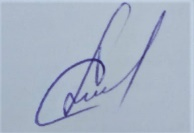 КОНКУРСНОЕ ЗАДАНИЕпо компетенции  «Парикмахерское искусство»Москва 2021Описание компетенции.1.1. Актуальность компетенции. Парикмахер - актуальная профессия сегодняшнего времени, насчитывающая почти тысячелетнюю историю. Люди хотят выглядеть хорошо, поэтому услуги парикмахерского искусства всегда востребованы. Как и у представителей любой профессии, в среде парикмахеров есть определённая конкуренция, которая напрямую зависит от уровня мастерства парикмахера. Хороший парикмахер — это всегда востребованный специалист. Стать хорошим парикмахером непросто: для этого нужно чувствовать желания клиентов, уметь найти
 с ними общий язык, быть в курсе всех модных веяний, обладать специальными знаниями, опытом и навыками.  Пожалуй, парикмахер — это одна из немногих профессий, в которых недостаточно одного обучения — необходимо иметь некий талант, позволяющий создать гармонию причёски клиента с его общим обликом, 
и смелость, которая позволит воплотить авторский замысел.  Каждый парикмахер — это немного художник, и этот художник должен иметь смелость «нарисовать» клиенту причёску.Парикмахер – одна из самых творческих профессий, сочетающая в себе настроение, моду и креативность. Парикмахерское дело – искусство, требующее постоянного совершенствования. Для того чтобы стать настоящим профессионалом в сфере парикмахерского искусства, нужно обладать определенными качествами, которые необходимо развивать в процессе совершенствования своего мастерства. 1.2. Профессии, по которым участники смогут трудоустроиться после получения данной компетенции.Парикмахеры работают в салонах красоты, парикмахерских, рекламных 
и модельных агентствах, на телевидении, в должности «Парикмахер - универсал», «Стилист - визажист», «Свадебный стилист», «Технолог парикмахерского искусства», «Парикмахер – модельер». Карьерный рост специалиста зависит от его мастерства 
и профессионализма. Наиболее опытные могут преподавать парикмахерское искусство в школах стилистов или получить патент и открыть собственную студию красоты.1.3. Ссылка на образовательный и/или профессиональный стандарт (конкретные стандарты).1.4. Требования к квалификации. 2.Конкурсное задание.2.1. Краткое описание задания. Школьники: Прическа на длинных распущенных волосах Женская собранная прическа на длинных волосах из хвоста.Студенты/специалисты:  Женская коммерческая стрижка с  окрашиванием и укладкой Модная коммерческая мужская стрижка.Причёска, на длинных волосах основанная на одном  показателе, с предварительным окрашиванием.2.2 Структура и подробное описание конкурсного задания. 2.3. Последовательность выполнения задания.Школьники.Модуль № 1 «Прическа на длинных распущенных волосах»Работа выполняется на манекен – голове.В данном модуле необходимо создать прическу на длинных распущенных волосах. Участнику чемпионата предоставляется возможность выполнить голливудские волны.Описание:Подготовка рабочего места:- разложить инструменты в тележку;- проверка работы электроинструмента;- подготовка манекен - головы к модулю; - накрыть пеньюаром;- накрутить волосы;- выложить  волны;- зафиксировать прическу;- снять пеньюар;- убрать рабочее место;- покинуть соревновательную зону.Разрешено использование любого термо-инструмента для укладки, всех укладочных средств, украшений, шпилек и невидимок.Запрещено использование валиков (наполнителей) из любых материалов.После окончания модуля, эксперты выходят в соревновательную зону для оценивания работ.Модуль № 2 «Женская собранная прическа на длинных волосах из хвоста»Работа выполняется на манекен – голове.В данном модуле необходимо создать собранную прическу на длинных волосах из хвоста.По жеребьёвке конкурсанты получают показатель по форме и самостоятельно моделируют причёску с выбранной в слепую формой.Участнику чемпионата предоставляется возможность в выборе образа.Описание:Подготовка рабочего места:- разложить инструменты в тележку;-  проверка работы электроинструмента;-  подготовка манекен - головы к модулю;-   накрыть пеньюаром;-  получение задания «вслепую» (форма);-  собрать волосы в прическу;-  зафиксировать прическу;-  снять пеньюар;-  убрать рабочее место;-  покинуть соревновательную зону.Укладка: -  форма должна соответствовать полученному заданию вслепую.-  разрешено использование любого электроинструмента для укладки.   -  разрешено использование укладочных средств.-  разрешено использование шпилек, невидимок, резинок  и т.д.-  разрешено использование украшений, которое должно соответствовать прическе и быть пропорциональным и не занимать более 30% от прически;-  запрещено использование валиков (наполнителей) из любых материалов.После окончания модуля, эксперты выходят в соревновательную зону для оценивания работ.Студенты, специалисты.Модуль № 1 «Женская коммерческая стрижка с  окрашиванием и укладкой»Перед началом работы волосы у модели должны быть не окрашенные. Эксперты в соревновательной зоне проверяют соблюдение этого требования.Описание:Подготовка рабочего места:-  разложить инструменты в тележку;-  проверка работы электроинструмента;Пригласить клиента в кресло:-  обсудить пожелания клиента;-  подбор красителя;-  накрыть пеньюаром;-  подготовка красителя;-  нанесение красителя на волосы;-  время выдержки;-  заполнение технологической карты;-  мытьё головы;-  выполнение стрижки;-  нанесение укладочного средства;-  укладка волос;-  моделирование с использованием стайлинга;-  фиксация лаком;-  снять пеньюар;-  убрать рабочее место;-  покинуть соревновательную зону.Окрашивание:-  у модели должны быть не окрашенные волосы;-  цвет должен быть модным, но не авангардным;-  красители предоставляются в соревновательной зоне;-  свои красители запрещены.Стрижка:- необходимо учитывать пожелание клиента и его индивидуальные особенности;-  разрешено использование любого инструмента для стрижки;-  запрещена стрижка ниже линии плеч;-  запрещена  заранее проработанная стрижка.-  запрещена доработка стрижки во время или после укладки.Укладка:- разрешено использование всех щеток, любого электроинструмента для укладки, всех укладочных средств;- запрещено использование своего стайлинга.После окончания модуля, эксперты выходят в соревновательную зону для оценивания работ.Модуль № 2 «Модная коммерческая мужская стрижка» Перед началом работы волосы у модели должны быть вымыты и строго зачёсаны назад. Эксперты в соревновательной зоне проверяют соблюдение этого требования.Для выбора стрижки, моделям будут предоставлены журналы или фотографии на выбор.Описание:Подготовка рабочего места:- разложить инструменты в тележку;- проверка работы электроинструмента.Пригласить клиента в кресло:- модели предоставляется возможность выбрать стрижку из журнала или по фото;- накрыть пеньюаром;- подстричь; - уложить при помощи фена и щетки; - нанести стайлинг;- снять пеньюар; - убрать рабочее место; - покинуть соревновательную зону.Стрижка:- исходная линия волос модели должна быть не короче 4-6 см. в теменной зоне и не короче 1-1,5 см. на висках и затылке;- конкурсанту необходимо обсудить с моделью выбор стрижки;- разрешено использование любого инструмента для стрижки; - разрешено использование машинок для стрижки;- стрижка должна соответствовать актуальным модным тенденциям.- запрещена доработка стрижки во время или после укладки.Укладка:- разрешено использование всех инструментов для укладки волос;- разрешено использование всех укладочных и стайлинговых средств, предоставленных организатором;- укладка должна соответствовать актуальным модным тенденциям.После окончания модуля, эксперты выходят в соревновательную зону для оценивания работ.Модуль 3 «Причёска, на длинных волосах основанная на одном показателе, с предварительным окрашиванием».В данном модуле необходимо создать прическу на длинных волосах. Участнику чемпионата предоставляется возможность демонстрации свадебного образа. Образ должен быть коммерческим, но не должен быть вдохновлен тенденциями OMC - Hairworld: http://www.omchairworld.com/ . Обязательное требование: украшение для волос конкурсант должен создать своими руками!С помощью прически, макияжа, одежды и обуви участники должны создать полный свадебный образ.По жеребьёвке конкурсанты получают показатель по форме и образец текстуры, для вдохновения, далее и самостоятельно моделируют причёску с выбранной в слепую формой, но с соответствующей текстурой.Перед началом работы волосы модели должны быть гладко зачесаны строго назад. Волосы перед началом соревнований ничем не прорабатываются. Эксперты в соревновательной зоне проверяют соблюдения этого требования.Модели должны быть заранее подготовлены (макияж, одежда, обувь, аксессуары и т.д.)Описание:Подготовка рабочего места:- разложить инструменты в тележку;- проверка работы электроинструмента.Пригласить клиента в кресло:- накрыть пеньюаром;- получение задания «вслепую» (форма);- собрать волосы в прическу;- зафиксировать прическу;- снять пеньюар;- убрать рабочее место;- покинуть соревновательную зону.Окрашивание:-  должно быть предварительным;- обязательное окрашивание всех волос, в технике растяжка цвета, не менее двух цветов.Укладка: -   форма должна соответствовать полученному заданию вслепую. - текстура должна соответствовать полученному образцу. Текстура будет представлена в виде изображения, для вдохновения;- разрешены все инструменты, соответствующие номинации, использование всех укладочных средств, использование шпилек, невидимок, резинок;- разрешено использование украшений, которое должно соответствовать прическе и быть пропорциональным и не занимать более 30% от прически; -   запрещено использование валиков (наполнителей) из любых материалов;- запрещено использование украшений из волос, волокон и сходных материалов;- запрещено использование своего стайлинга;- запрещена любая помощь мастеру (подача лака, шпилек, невидимок и т.д.).30% изменение конкурсного задания.К 30% изменениям КЗ  относятся  модули с неизвестным показателем и модули выполняемые по фотографии. Все остальные изменения, не являются 30% !!!В категории ШКОЛЬНИКИ 30% изменения во II модуле!Участники выбирают показатель формы в слепую и моделируют причёску из хвоста на площадке.В категории СТУДЕНТЫ/СПЕЦИАЛИСТЫ 30% изменения во III модуле!Участники выбирают показатели формы в слепую и моделируют причёску на площадке.Примечание: все фотографии (только в этом модуле) в правилах указаны только в качестве примера. Конкурсант должен показать свое виденье, при соблюдении формы, силуэта и текстуры прически.Критерии оценки выполнения задания. ШкольникиМодуль 1.  Прическа на длинных распущенных волосахШтрафные баллыМодуль 2.  Женская собранная прическа на длинных волосах из хвоста.Штрафные баллы.Студенты/специалисты.Модуль 1. Женская коммерческая стрижка с окрашиванием и укладкой.Штрафные баллы.Модуль 2. Модная коммерческая мужская стрижка.Штрафные баллыМодуль 3.  Причёска, на длинных волосах основанная на одном показателе, с предварительным окрашиванием.Штрафные баллы.3. Перечень используемого оборудования, инструментов и расходных материалов.Для всех категорий участников4. Минимальные требования к оснащению рабочих мест с учетом всех основных нозологий.Условные обозначения. Схема застройки зависит от точки воды и формы площадки. 1- Зеркало двухстороннее -  5 шт. (10 раб. Мест) 2 -  Рабочее кресло - 13 шт. 3 – Парикмахерские мойка - 3 шт.4 -  Стул - 16 шт. 5-   Комната экспертов6-   Комната участниковСтолы  прямоугольные - 6 шт. размер  120*75 Столы  квадратные - 6 шт. размер 70*70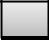          - Тележка для инструментов - 10 шт.     − Вешалка-штанга 2 шт. + плечики 16 шт.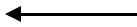 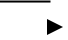 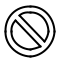         − Розетки 220 V - 36 шт.Площадка    S = 135 кВ.м   (12м2 *11м2)На площадке: 2 подсобки размером 10м2 (2*5)  и  6м2 (2*3)Необходим интернет, для главного экспертаКомната  экспертов  и комната участников. Двери гофрированные, на замках. Корзины для волос и мусора будут стоять под столом для расходных материалов. Корзина для волос. Корзина для белья будет стоять около моек. Расположение моек и рабочих мест будет зависеть от подвода воды.Необходимо обеспечить площадку горячей водой и канализацией, так как КЗ содержит практическую работу по окрашиванию волос. Необходимо  установить 3 парикмахерские мойки, соответственно 3 точки горячего и холодного водоснабжения и 3 точки канализацииЭлектричество: необходимо 3 розетки(220V) на каждого участника, так же освещение каждого рабочего места.6. Требования охраны труда и техники безопасности.6.1. Общие вопросы.Настоящая инструкция устанавливает требования по охране труда для парикмахера.К участию в конкурсе по компетенции «Парикмахерское искусство» допускаются конкурсанты, обученные безопасным методам и приемам труда, изучившие инструкции по охране труда и прошедшие инструктаж по вопросам охраны труда и пожарной безопасности.Конкурсант обязан:соблюдать правила внутреннего трудового распорядка;выполнять только ту работу, которая прописана в задании;соблюдать технологию выполняемой работы, применять способы, обеспечивающие безопасность труда;выполнять требования по охране труда и пожарной безопасности, знать сигналы оповещения при пожаре, порядок действия при пожаре, места расположения первичных средств пожаротушения и уметь ими пользоваться;извещать должностное лицо организации о любой ситуации, угрожающей жизни и здоровью людей, о каждом несчастном случае, происшедшем на площадке, замеченных неисправностях оборудования, инструмента, об ухудшении состояния своего здоровья, в том числе о проявлении признаков острого заболевания;строго выполнять правила личной гигиены, быть в чистой рабочей одежде, специальной обуви, правильно применять средства индивидуальной защиты - далее СИЗ) в соответствии с условиями и характером выполняемой работы;содержать помещения, оборудование и мебель в чистоте.Конкурсанту не разрешается: находиться в состоянии алкогольного опьянения либо в состоянии, вызванном употреблением наркотических средств, психотропных или токсических веществ, распивать спиртные напитки, употреблять наркотические средства, психотропные или токсические вещества на рабочем месте или в рабочее время, курить в неустановленных местах;выполнять работу без применения полагающихся СИЗ, рабочей одежды.На парикмахера во время работы могут воздействовать следующие опасные и вредные производственные факторы:воздействие электрического тока;острые кромки режущего инструмента;воздействие горячих жидкостей; химические вредные вещества в воздухе рабочей зоны (красители для волос, лак, моющие средства, и другие).Действия до начала работ.1. Надеть чистую рабочую одежду и специальную обувь;Подготовить полотенце для личного пользования;Проверить годность растворов к использованию, работу стерилизатора, убедиться в наличии медикаментов в аптечке.2. Проверить внешним осмотром: соответствие рабочего места требованиям безопасности; наличие вентилей кранов горячей и холодной воды, состояние полов; достаточность освещенности рабочего места; комплектность используемого оборудования, электрических инструментов.Разместить в удобном порядке инструменты, парфюмерно-косметические средства, приспособления. Держать в карманах одежды острые, предметы (ножницы, хвостики) не допускается!Действия во время выполнения работ.1. При участии в конкурсе парикмахер обязан: выполнять только ту работу, которая прописана в конкурсном задании; использовать оборудование и инструмент только для тех работ, для которых они предназначены; убирать остриженные волосы, использованные салфетки, инструмент;открывать краны с горячей и холодной водой медленно, без рывков и усилий;не загромождать проходы к другим рабочим местам, между креслами, пути эвакуации; не накапливать на рабочем месте использованное белье, своевременно убирать в специально оборудованное место;не использовать для сидения подлокотники кресел, передвижные столики;включать и отключать электроприборы сухими руками. При извлечении электрической вилки из розетки держаться за корпус вилки, не дергать за подводящий провод;не разбирать и не пытаться самостоятельно ремонтировать электрические приборы;выполнять требования безопасности при эксплуатации электрических инструментов, установленные организацией-изготовителем.Хранить ножницы необходимо в чехле, переносить и передавать их другому работнику в закрытом виде, кольцами вперед.Остриженный волос следует собирать непосредственно, у рабочего места с последующим удалением в емкости с крышками для сбора мусора.Замену ножей электрической бритвы необходимо выполнять при выключенном двигателе.Не допускается стричь электрической бритвой мокрые волосы, не включать и не выключать машинку для стрижки волос, фен, сушуар, климазон, другие аппараты и инструменты, работающие от электрической сети, мокрыми руками.2. При эксплуатации электрических приборов, аппаратов не допускается: закрывать предусмотренные конструкцией аппарата вентиляционные отверстия; использовать аппараты без предусмотренных конструкцией предохранительных сеточек; переносить или передвигать включенные в электрическую сеть настольные лампы, оставлять без надзора работающие аппараты, приборы, допускать к его эксплуатации необученных и посторонних лиц.Сдувание волос с шеи и головы клиента не разрешается.При порезах или ссадинах для остановки кровотечения применять раствор перекиси водорода или йод.Действия после окончания работ.1. По окончании работы парикмахер обязан:отключить и отсоединить от электрической сети (вынуть вилку из розетки) используемые электрические приборы;очистить, продезинфицировать комплекты рабочих инструментов, инвентарь, рабочий стол;плотно закрыть пробки (крышки) всех флаконов;убрать в специально выделенные места хранения все парикмахерские принадлежности, парфюмерно-косметические средства;Действия в случае аварийной ситуации.1. При возникновении аварийной ситуации парикмахер обязан:остановить работу, отключить используемые при работе электрические приборы, принять меры к эвакуации людей из опасной зоны и вызвать аварийные службы;сообщить о происшествии непосредственному руководителю или работнику, ответственному за безопасную эксплуатацию оборудования;принять меры по устранению причин аварийной ситуации.При аварии электроснабжения, прорыве трубопровода, радиатора отопления необходимо прекратить работу и вызвать соответствующую аварийную службу.Возобновление работы допускается только после устранения причин, приведших к аварийной ситуации и (или) несчастному случаю.2. В случае возникновения пожара или загорания необходимо:прекратить работу;обесточить электроприборы;приступить к тушению очага пожара средствами пожаротушения и одновременно сообщить о происшествии непосредственному руководителю или другому должностному лицу организации. При невозможности устранения очага пожара необходимо сообщить о нем в подразделение по чрезвычайным ситуациям;в случае угрозы здоровью и (или) жизни немедленно покинуть место пожара по путям эвакуацииПриложение 1. 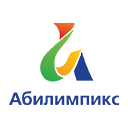 Диагностическая карта№ кресла_____________Имя мастера_____________Желаемый результат___________________________________________Натуральная база волос:________________________________________Натуральная база отросших корней-_______________________________Уровень тона по длине, цветовой нюанс по длине-___________________Уровень тона на концах, цветовой нюанс на концах-__________________Структура и состояние волос:% седины _________________Текстура: тонкие ____   нормальные_____   жесткие______Состояние волос:окрашенные_________________с химической завивкой________пористые___________________густота ____________________длинна______________________Рецентура окрашивания:Пропорции смешивания__________________________________________Корни _________________________________________________________Длина__________________________________________________________Время выдержки________________Уход за волосами после окрашивания_____________________________________________________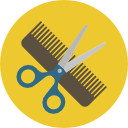 ШкольникиСтудентыСпециалистыПрофессиональная проба ФГОС СПО; 43.01.02 Парикмахер 43.02.02. Технолог парикмахерских услугФГОС ТОП-50 43.02.13 Технология парикмахерского искусстваПрофессиональный стандарт «Специалист по предоставлениюпарикмахерских услуг» ШкольникиСтудентыСпециалисты Должен уметь:  -выполнять дезинфекцию,стерилизацию инструментов и контактной зоны, обработку рук, текущую уборку контактной зоны, соблюдать правила личной гигиены; -организовывать рабочее место для выполнения парикмахерских работ; -обеспечивать технику безопасности профессиональной деятельности;-выполнять косоплетение и прически;Должен знать:- общее представление о профессии.- виды основных материалов, применяемых для косоплетения и причёсок, используемых при косоплетений и причёсках;- наименование, назначение и правила применения инструмента, приспособления и инвентаря. - методы организации труда на рабочем месте;- виды парикмахерских работ; -способы, методы и приемы выполнения причесок. Должен уметь:- рационально организовывать рабочее место, соблюдать правила санитарии и гигиены, требования безопасности; -проводить дезинфекцию и стерилизацию инструментов и расходных материалов;- проводить санитарно-гигиеническую, бактерицидную обработку рабочего места;- организовывать подготовительные и заключительные работы по обслуживанию клиентов;- подбирать форму стрижки в соответствии с особенностями внешности клиента; -выполнять современные стрижки и укладки волос с учетом индивидуальных особенностей клиента, моделировать на различную длину волос;- выполнять окрашивание волос с использованием современных технологий;- применять оборудование, приспособления, инструменты в соответствии с правилами эксплуатации и применяемыми технологиями;- обсудить с клиентом качество выполненной услуги; -подготавливать рабочее место и следить за тем, чтобы оно было чистым, безопасным и комфортным.- встречать клиента и находить с ним общий язык, выслушивать пожелания клиента и задавать наводящие вопросы с целью выявления или уточнения его потребностей. - сопоставлять пожелания клиента с его типом и особенностями волос, их состоянием, предыдущими процедурами и уходом; получать согласие в отношении дальнейших действий.Должен знать: -санитарно-эпидемиологические нормы и требования в сфере парикмахерских услуг;- требования охраны труда, организации и подготовки рабочего места для выполнения парикмахерских услуг; -психологию общения и профессиональную этику;- правила, современные формы и методы обслуживания потребителя; - виды парикмахерских работ; -типы, виды и формы волос; - состав и свойства профессиональных препаратов для мытья головы, для профилактического ухода за волосами, для укладки волос;-технологии мытья волос и приемы массажа головы;- направления моды и тенденции в парикмахерском искусстве;- технологии выполнения современных стрижек волос различной длины; -технологии выполнения современных укладок волос различными инструментами;- технологии выполнения окрашивания волос красителями различных групп;- классификации красителей, цветовой круг и законы колористики;- нормы расхода препаратов и материалов на выполнении различных видов работ.Коммуникации и забота о клиенте Должен знать и понимать:- основы эффективных и продолжительных взаимоотношений с клиентами.- подходящие формы и стили коммуникации с клиентами различных культур, возрастов, ожиданий и предпочтений.- тенденции, события и разработки в моде и уходе за волосами. - важность самоорганизации и самопрезентации – для того, чтобы клиент чувствовал себя комфортно и мог довериться вам.Трудовые функции: Должен уметь:обсудить с клиентом качество выполненной услуги; - встречать клиента и находить с ним общий язык, выслушивать пожелания клиента и задавать наводящие вопросы с целью выявления или уточнения его потребностей. - сопоставлять пожелания клиента с его типом и особенностями волос, их состоянием, предыдущими процедурами и уходом; получать согласие в отношении дальнейших действий.-Выполнение классических женских, мужских, детских стрижек и комбинированных укладок волос различными инструментами и способами-Выполнение классических причесок на волосах различной длины-Выполнение креативных женских, мужских детских стрижек и комбинированных укладок волос различными инструментами и способами-Сложное окрашивание волос-Выполнение сложных причесок на волосах различной длины с применением украшений.Коммуникации и забота о клиентеДолжен знать и понимать: - основы эффективных и продолжительных взаимоотношений с клиентами.- подходящие формы и стили коммуникации с клиентами различных культур, возрастов, ожиданий и предпочтений.- тенденции, события и разработки в моде и уходе за волосами. - важность самоорганизации и самопрезентации – для того, чтобы клиент чувствовал себя комфортно и мог довериться вам.Наименование категории участникаНаименование модуляВремя проведения модуляПолученный результатРАБОТА ПРОИЗВОДИТСЯ НА МАНЕКЕН – ГОЛОВЕ, ТОЛЬКО ДЛЯ КАТЕГОРИИ ШКОЛЬНИКИРАБОТА ПРОИЗВОДИТСЯ НА МАНЕКЕН – ГОЛОВЕ, ТОЛЬКО ДЛЯ КАТЕГОРИИ ШКОЛЬНИКИРАБОТА ПРОИЗВОДИТСЯ НА МАНЕКЕН – ГОЛОВЕ, ТОЛЬКО ДЛЯ КАТЕГОРИИ ШКОЛЬНИКИРАБОТА ПРОИЗВОДИТСЯ НА МАНЕКЕН – ГОЛОВЕ, ТОЛЬКО ДЛЯ КАТЕГОРИИ ШКОЛЬНИКИШкольникМодуль 1. Прическа на длинных распущенных волосах 1час 30минутГолливудская волна.ШкольникМодуль 2. Женская собранная прическа на длинных волосах из хвоста.1час 30минутСобранная прическа должна воплощать модный образ.Общее время выполнения конкурсного задания: 3 часаОбщее время выполнения конкурсного задания: 3 часаОбщее время выполнения конкурсного задания: 3 часаОбщее время выполнения конкурсного задания: 3 часаРАБОТА ПРОИЗВОДИТСЯ ТОЛЬКО НА МОДЕЛЯХ, ЭТО ОБЯЗАТЕЛЬНОЕ УСЛОВИЕ КОНКУРСА.РАБОТА ПРОИЗВОДИТСЯ ТОЛЬКО НА МОДЕЛЯХ, ЭТО ОБЯЗАТЕЛЬНОЕ УСЛОВИЕ КОНКУРСА.РАБОТА ПРОИЗВОДИТСЯ ТОЛЬКО НА МОДЕЛЯХ, ЭТО ОБЯЗАТЕЛЬНОЕ УСЛОВИЕ КОНКУРСА.РАБОТА ПРОИЗВОДИТСЯ ТОЛЬКО НА МОДЕЛЯХ, ЭТО ОБЯЗАТЕЛЬНОЕ УСЛОВИЕ КОНКУРСА.Студент/специалистМодуль 1. Женская коммерческая стрижка с окрашиванием и укладкой 2 часа 30 минутМодная стрижка, окрашивание и укладка должны воплощать модный образ, уместный в повседневном женском стиле.Студент/специалистМодуль 1. Модная коммерческая мужская стрижка.1 часМужская стрижка, должна воплощать модный образ, в актуальных модных тенденциях.Студент/специалистМодуль 3.  Причёска, на длинных волосах основанная на одном показателе, с предварительным окрашиванием.1 час 30 минутПричёска с предварительным окрашиванием на длинных волосах должна отражать модные тенденции, как в глянцевых журналах.  Общее время выполнения конкурсного задания: 5 часовОбщее время выполнения конкурсного задания: 5 часовОбщее время выполнения конкурсного задания: 5 часовОбщее время выполнения конкурсного задания: 5 часовНаименование модуляЗаданиеМаксимальный балл1. Прическа на длинных распущенных волосах Разработка и выполнение на манекен-голове причёски на длинных волосах с использованием термо-инструмента.502. Женская собранная прическа на длинных волосах из хвоста.Разработка и выполнение на манекен-голове женской собранной причёски на длинных волосах, из хвоста с использованием термо-инструмента и с применением шпилек, невидимок и украшений для волос.50ИТОГОИТОГО100Задание№Наименование критерияМаксимальные баллыОбъективная оценка (баллы)Субъективная оценка (баллы)Прическа на длинных распущенных волосахФорма причёски88---Прическа на длинных распущенных волосахЧистота исполнения88---Прическа на длинных распущенных волосахПропорции причёски88---Прическа на длинных распущенных волосахВид сзади55---Прическа на длинных распущенных волосахВид сбоку55---Прическа на длинных распущенных волосахВид спереди55---Прическа на длинных распущенных волосахСоответствие КЗ55---Прическа на длинных распущенных волосахИнтеграция украшения в причёску 3---3Прическа на длинных распущенных волосахОбщее впечатление3---3ИТОГО: ИТОГО: ИТОГО: ИТОГО: 50КритерииНачисленные баллыОрганизация рабочего места max 3Работа до команды: СТОП СТАРТ max 1Нарушение ТБ и санитарных норм max 3Всего 7Задание№Наименование критерияМаксимальные баллыОбъективная оценка (баллы)Субъективная оценка (баллы)Женская собранная прическа на длинных волосах   из хвоста. 1.Форма причёски88---Женская собранная прическа на длинных волосах   из хвоста.     2.Чистота исполнения88---Женская собранная прическа на длинных волосах   из хвоста.     3.Пропорции причёски88---Женская собранная прическа на длинных волосах   из хвоста.     4.Вид сзади55---Женская собранная прическа на длинных волосах   из хвоста.     5.Вид сбоку55---Женская собранная прическа на длинных волосах   из хвоста.     6.Вид спереди55---Женская собранная прическа на длинных волосах   из хвоста.     7.Соответствие КЗ55---Женская собранная прическа на длинных волосах   из хвоста.     8.Интеграция украшения в причёску 3---3Женская собранная прическа на длинных волосах   из хвоста.     9.Общее впечатление3---3ИТОГО:ИТОГО:ИТОГО:ИТОГО:50КритерииНачисленные баллыОрганизация рабочего места max 3Работа до команды: СТОП СТАРТ max 1Нарушение ТБ и санитарных норм max 3Всего 7Наименование модуляЗаданиеМаксимальный балл1. Женская коммерческая стрижка с окрашиванием и укладкой Разработка и выполнение на живой модели, женской коммерческая стрижки с окрашиванием и укладкой, индивидуальный подбор стрижки по типу лица и других особенностей модели. Окрашивание должно быть модным, но не авангардным.342. Модная коммерческая мужская стрижка.Разработка и выполнение на живой модели, модной коммерческой мужской стрижки. Модель выбирает себе стрижку в журнале или по фото, о чём сообщает мастеру. Стрижка и укладка должны соответствовать актуальным модным тенденциям.323.  Причёска, на длинных волосах основанная на одном показателе, с предварительным окрашиванием.Разработка и выполнение на живой модели, свадебной причёски на длинных волосах с использованием термо-инструмента, шпилек, невидимок и свадебного украшения для волос. Причёска должна подчёркивать индивидуальные особенности модели и соответствовать свадебному образу.34ИТОГОИТОГО100Задание№Наименование критерияМаксимальные баллыОбъективная оценка (баллы)Субъективная оценка (баллы)Женская коммерческая стрижка с окрашиванием и укладкой Сложность и техничность стрижки33---Женская коммерческая стрижка с окрашиванием и укладкой  Качество выполнения стрижки33---Женская коммерческая стрижка с окрашиванием и укладкой Общее впечатление от стрижки22---Женская коммерческая стрижка с окрашиванием и укладкой Форма укладки33---Женская коммерческая стрижка с окрашиванием и укладкой Качество выполнения укладки33---Женская коммерческая стрижка с окрашиванием и укладкой Качество окрашивания волос33---Женская коммерческая стрижка с окрашиванием и укладкой Технологическая карта (правильно ли заполнена)11---Женская коммерческая стрижка с окрашиванием и укладкой Профессиональные навыки (соответствие ПК и ОК)22---Женская коммерческая стрижка с окрашиванием и укладкой Соответствие КЗ55---Женская коммерческая стрижка с окрашиванием и укладкой Коммуникация11---Женская коммерческая стрижка с окрашиванием и укладкой Цветовое решение 2---2Женская коммерческая стрижка с окрашиванием и укладкой Общее впечатление от окрашивания3---3Женская коммерческая стрижка с окрашиванием и укладкой Полный образ3---3ИТОГО:                                       34ИТОГО:                                       34ИТОГО:                                       34ИТОГО:                                       34ИТОГО:                                       34КритерииНачисленные баллыОрганизация рабочего места max 2Общение: участник, зритель, эксперт max 1Технология выполненияmax 2Нарушение ТБ и санитарных нормmax 2Следы красителя на коже клиентаmax 1Помощь модели мастеру в процессе работыmax 1Всего 9Задание№Наименование критерияМаксимальные баллыОбъективная оценка (баллы)Субъективная оценка (баллы)*Модная коммерческая мужская стрижка.   1Форма стрижки55---Модная коммерческая мужская стрижка.2 Качество исполнения стрижки55---Модная коммерческая мужская стрижка.3Сложность и техничность стрижки55---Модная коммерческая мужская стрижка.4Форма укладки22---Модная коммерческая мужская стрижка.5Качество исполнения укладки22---Модная коммерческая мужская стрижка.6Соответствие КЗ55---Модная коммерческая мужская стрижка.7Коммуникация11---Модная коммерческая мужская стрижка.8Соответствие актуальным тенденциям моды22----Модная коммерческая мужская стрижка.9Профессиональные навыки (соответствие профессиональным и общим компетенциям22-----Модная коммерческая мужская стрижка.10Полный образ3----3ИТОГО:                                           32ИТОГО:                                           32ИТОГО:                                           32ИТОГО:                                           32ИТОГО:                                           32КритерииНачисленные баллыОрганизация рабочего места max 2Общение: участник, зритель, эксперт max 2Нарушение ТБ и санитарных норм max 3Помощь модели мастеру в процессе работыmax 2Всего 9Задание№Наименование критерияМаксимальные баллыОбъективная оценка (баллы)Субъективная оценка (баллы)*Причёска, на длинных волосах основанная на одном показателе, с предварительным окрашиванием.1.Форма причёски33---Причёска, на длинных волосах основанная на одном показателе, с предварительным окрашиванием.2.Чистота исполнения 33---Причёска, на длинных волосах основанная на одном показателе, с предварительным окрашиванием.3.Текстура33---Причёска, на длинных волосах основанная на одном показателе, с предварительным окрашиванием.4.Вид спереди33---Причёска, на длинных волосах основанная на одном показателе, с предварительным окрашиванием.5.Вид сбоку33---Причёска, на длинных волосах основанная на одном показателе, с предварительным окрашиванием.6.Вид сзади33---Причёска, на длинных волосах основанная на одном показателе, с предварительным окрашиванием.7.Соответствие КЗ33---Причёска, на длинных волосах основанная на одном показателе, с предварительным окрашиванием.8.Коммуникация11---Причёска, на длинных волосах основанная на одном показателе, с предварительным окрашиванием.9.Соответствие актуальным тенденциям моды22---Причёска, на длинных волосах основанная на одном показателе, с предварительным окрашиванием.10.Профессиональные навыки (соответствие профессиональным и общим компетенциям)22---Причёска, на длинных волосах основанная на одном показателе, с предварительным окрашиванием.11.Гармоничность цветового решения в причёске1---1Причёска, на длинных волосах основанная на одном показателе, с предварительным окрашиванием.12.Соответствие украшения с образом2---2Причёска, на длинных волосах основанная на одном показателе, с предварительным окрашиванием.13.Интеграция украшения с причёской2---2Причёска, на длинных волосах основанная на одном показателе, с предварительным окрашиванием.14.Полный образ3---3ИТОГО:                                          34ИТОГО:                                          34ИТОГО:                                          34ИТОГО:                                          34ИТОГО:                                          34КритерииНачисленные баллыОрганизация рабочего места max 2Общение: участник, зритель, эксперт max 2Нарушение ТБ и санитарных норм max 3Помощь модели мастеру в процессе работыmax 3Всего 10ОБОРУДОВАНИЕ НА 1-ГО УЧАСТНИКАОБОРУДОВАНИЕ НА 1-ГО УЧАСТНИКАОБОРУДОВАНИЕ НА 1-ГО УЧАСТНИКАОБОРУДОВАНИЕ НА 1-ГО УЧАСТНИКАОБОРУДОВАНИЕ НА 1-ГО УЧАСТНИКАОБОРУДОВАНИЕ НА 1-ГО УЧАСТНИКАОБОРУДОВАНИЕ НА 1-ГО УЧАСТНИКАОБОРУДОВАНИЕ НА 1-ГО УЧАСТНИКАОБОРУДОВАНИЕ НА 1-ГО УЧАСТНИКАОБОРУДОВАНИЕ НА 1-ГО УЧАСТНИКАОБОРУДОВАНИЕ НА 1-ГО УЧАСТНИКАОБОРУДОВАНИЕ НА 1-ГО УЧАСТНИКАОборудование, Оборудование, Оборудование, Оборудование, Оборудование, Оборудование, Оборудование, Оборудование, Оборудование, Оборудование, Оборудование, Оборудование, №п/пНаименованиеНаименованиеНаименованиеФото оборудования или инструмента, или мебелиФото оборудования или инструмента, или мебелитех. характеристики оборудования, инструментов и ссылка на сайт производителя, поставщикатех. характеристики оборудования, инструментов и ссылка на сайт производителя, поставщикаЕд. измеренияЕд. измеренияЕд. измеренияНеобходимое кол-воПарикмахерское зеркало АРТЕМ двусторонний складнойПарикмахерское зеркало АРТЕМ двусторонний складнойПарикмахерское зеркало АРТЕМ двусторонний складной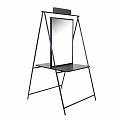 https://madison.ru/catalog/parikmakherskoe-oborudovanie/rabochee-mesto-parikmakhera/rabochee-mesto-parikmakhera-artem-dvustoronniy-skladnoy/Модель зеркала: двустороннее прямоугольное зеркало в раме. Столешница: ДСП с ламинированным покрытием.Каркас: прочный металл.Размеры (ВхШхГ) :1770х1100х900 ммСтильное парикмахерское зеркало Артем (двустороннее, складное) – это удобный и функциональный предмет интерьера, который позволяет одновременно оборудовать два рабочих места для парикмахеров.Прочный металлический каркас на ножках гарантирует надежность и устойчивость зеркала. https://madison.ru/catalog/parikmakherskoe-oborudovanie/rabochee-mesto-parikmakhera/rabochee-mesto-parikmakhera-artem-dvustoronniy-skladnoy/Модель зеркала: двустороннее прямоугольное зеркало в раме. Столешница: ДСП с ламинированным покрытием.Каркас: прочный металл.Размеры (ВхШхГ) :1770х1100х900 ммСтильное парикмахерское зеркало Артем (двустороннее, складное) – это удобный и функциональный предмет интерьера, который позволяет одновременно оборудовать два рабочих места для парикмахеров.Прочный металлический каркас на ножках гарантирует надежность и устойчивость зеркала. Шт.Шт.Шт.1/2Парикмахерское креслоПарикмахерское креслоПарикмахерское кресло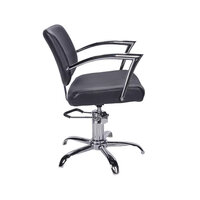 Кресло парикмахерское, ножки хромированные пятилучье, гидравлика, габариты 94*65*60Кресло парикмахерское, ножки хромированные пятилучье, гидравлика, габариты 94*65*60Шт.Шт.Шт.1Парикмахерская тележка.Парикмахерская тележка.Парикмахерская тележка.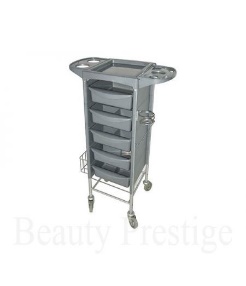 https://beauty-prestige.ru/catalog/telezhka-parikmakherskaya.htmlРазмер 38х37х87. Тележка парикмахерская серого цвета с пятью выдвижными ящиками, двумя навесными панелями с отверстиями для чаши, расчесок и брашингов, металлический фенодержатель. Цвет: серый.https://beauty-prestige.ru/catalog/telezhka-parikmakherskaya.htmlРазмер 38х37х87. Тележка парикмахерская серого цвета с пятью выдвижными ящиками, двумя навесными панелями с отверстиями для чаши, расчесок и брашингов, металлический фенодержатель. Цвет: серый.Шт.Шт.Шт.1 Мойка  парикмахерская переноснаяТ-134  Мойка  парикмахерская переноснаяТ-134  Мойка  парикмахерская переноснаяТ-134 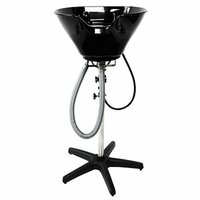 https://market.yandex.ru/search?text=%D0%BC%D0%BE%D0%B9%D0%BA%D0%B0%20%D0%BF%D0%B0%D1%80%D0%B8%D0%BA%D0%BC%D0%B0%D1%85%D0%B5%D1%80%D1%81%D0%BA%D0%B0%D1%8F%20%D0%BF%D0%B5%D1%80%D0%B5%D0%BD%D0%BE%D1%81%D0%BD%D0%B0%D1%8F%20%D1%82-134&cvredirect=0&lr=213&clid=830&utm_medium=cpc&cpa=0&onstock=0&local-offers-first=030 Размер (ДхШхВ): 550х600х870 ммРазмер основания: 400х200 ммПереносная эконом мойка без кресла Мойка парикмахерская переносная без кресла Т-134 имеет достаточно глубокую раковину, оснащена смесителем и душиком. Кроме того, данную мойку можно подключить к сливу - для этого в комплекте…https://market.yandex.ru/search?text=%D0%BC%D0%BE%D0%B9%D0%BA%D0%B0%20%D0%BF%D0%B0%D1%80%D0%B8%D0%BA%D0%BC%D0%B0%D1%85%D0%B5%D1%80%D1%81%D0%BA%D0%B0%D1%8F%20%D0%BF%D0%B5%D1%80%D0%B5%D0%BD%D0%BE%D1%81%D0%BD%D0%B0%D1%8F%20%D1%82-134&cvredirect=0&lr=213&clid=830&utm_medium=cpc&cpa=0&onstock=0&local-offers-first=030 Размер (ДхШхВ): 550х600х870 ммРазмер основания: 400х200 ммПереносная эконом мойка без кресла Мойка парикмахерская переносная без кресла Т-134 имеет достаточно глубокую раковину, оснащена смесителем и душиком. Кроме того, данную мойку можно подключить к сливу - для этого в комплекте…Шт.Шт.Шт.1/3Штатив напольныйметаллический,тренога (серебристый)Штатив напольныйметаллический,тренога (серебристый)Штатив напольныйметаллический,тренога (серебристый)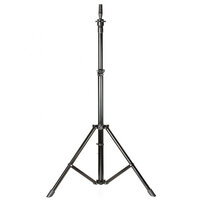 Штатив для учебной головы напольный (тренога). Обладает регулируемой высотой, устойчив. Универсальное крепление, подойдет для любой учебной головы. Максимальная высота: 1,36 м.Штатив для учебной головы напольный (тренога). Обладает регулируемой высотой, устойчив. Универсальное крепление, подойдет для любой учебной головы. Максимальная высота: 1,36 м.Шт.Шт.Шт.1Голова-манекен учебная «блондинка» для парикмахеровГолова-манекен учебная «блондинка» для парикмахеровГолова-манекен учебная «блондинка» для парикмахеров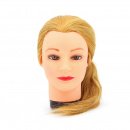 Штатив для учебной головы напольный (тренога). Обладает регулируемой высотой, устойчив. Универсальное крепление, подойдет для любой учебной головы. Максимальная высота: 1,36 м.Штатив для учебной головы напольный (тренога). Обладает регулируемой высотой, устойчив. Универсальное крепление, подойдет для любой учебной головы. Максимальная высота: 1,36 м.Шт.Шт.Шт.1Щетка для пола с совком Svip «Ленивка», с   длиннымиЩетка для пола с совком Svip «Ленивка», с   длиннымиЩетка для пола с совком Svip «Ленивка», с   длинными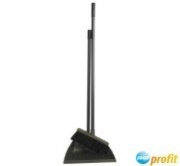 https://www.shop-profit.ru/shop/khozyaystvennye-tovary/uborochnyy-inventar/inventar-dlya-uborki-pola/nabor-dlya-uborki-svip-sovok-shchetka-s-ruchkoy-75sm/?nocomposite=Y&r1=&r2=&ymclid=15841130791979303672000008Щетка с совком на длинной ручке «Ленивка» для сухой уборки. Совок имеет резиновую кромку Размеры щетки 80*18, совка 19*25*82https://www.shop-profit.ru/shop/khozyaystvennye-tovary/uborochnyy-inventar/inventar-dlya-uborki-pola/nabor-dlya-uborki-svip-sovok-shchetka-s-ruchkoy-75sm/?nocomposite=Y&r1=&r2=&ymclid=15841130791979303672000008Щетка с совком на длинной ручке «Ленивка» для сухой уборки. Совок имеет резиновую кромку Размеры щетки 80*18, совка 19*25*82Шт.Шт.Шт.1Бак для мусора и волосБак для мусора и волосБак для мусора и волос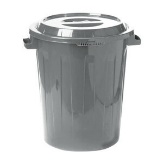 90-ти литровый пластиковый контейнер / бак для мусора с крышкой. 90-ти литровый пластиковый контейнер / бак для мусора с крышкой. Шт.Шт.Шт.1Ультрафиолетовый стерилизатор Код: РУ-ОО2Ультрафиолетовый стерилизатор Код: РУ-ОО2Ультрафиолетовый стерилизатор Код: РУ-ОО2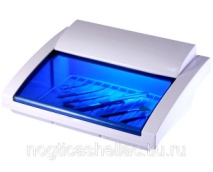 Ультрафиолетовая камера для стерилизации инструментов . Следует отметить, что ультрафиолетовое излучение стерилизатора полностью безвредно для рабочих инструментов. Время обработки инструментов составляет около 20-ти минут.Ультрафиолетовая камера для стерилизации инструментов . Следует отметить, что ультрафиолетовое излучение стерилизатора полностью безвредно для рабочих инструментов. Время обработки инструментов составляет около 20-ти минут.Шт.Шт.Шт.1Настольная лампа ЭРА NL-207-2G7-9W-BK C0045731Настольная лампа ЭРА NL-207-2G7-9W-BK C0045731Настольная лампа ЭРА NL-207-2G7-9W-BK C0045731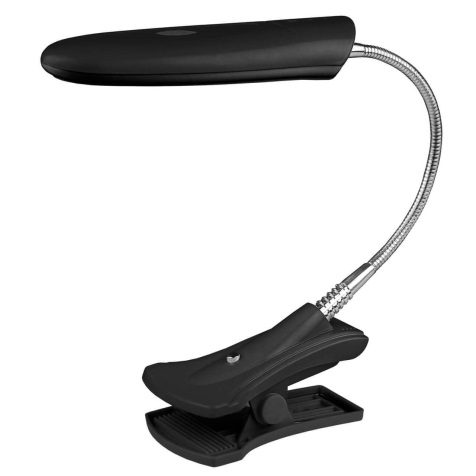 https://www.market-sveta.ru/product/ofisnaja-nastolnaja-lampa-jera-nl-207-2g7-9w-w/?yclid=5402834529975306068      Размеры Ширина, мм 95Высота, мм 400 Глубина, мм 260https://www.market-sveta.ru/product/ofisnaja-nastolnaja-lampa-jera-nl-207-2g7-9w-w/?yclid=5402834529975306068      Размеры Ширина, мм 95Высота, мм 400 Глубина, мм 260Шт.Шт.Шт.1РАСХОДНЫЕ МАТЕРИАЛЫ НА 1-го УЧАСТНИКАРАСХОДНЫЕ МАТЕРИАЛЫ НА 1-го УЧАСТНИКАРАСХОДНЫЕ МАТЕРИАЛЫ НА 1-го УЧАСТНИКАРАСХОДНЫЕ МАТЕРИАЛЫ НА 1-го УЧАСТНИКАРАСХОДНЫЕ МАТЕРИАЛЫ НА 1-го УЧАСТНИКАРАСХОДНЫЕ МАТЕРИАЛЫ НА 1-го УЧАСТНИКАРАСХОДНЫЕ МАТЕРИАЛЫ НА 1-го УЧАСТНИКАРАСХОДНЫЕ МАТЕРИАЛЫ НА 1-го УЧАСТНИКАРАСХОДНЫЕ МАТЕРИАЛЫ НА 1-го УЧАСТНИКАРАСХОДНЫЕ МАТЕРИАЛЫ НА 1-го УЧАСТНИКАРАСХОДНЫЕ МАТЕРИАЛЫ НА 1-го УЧАСТНИКАРАСХОДНЫЕ МАТЕРИАЛЫ НА 1-го УЧАСТНИКАРАСХОДНЫЕ МАТЕРИАЛЫ НА 1-го УЧАСТНИКАРАСХОДНЫЕ МАТЕРИАЛЫ НА 1-го УЧАСТНИКАРасходные материалыРасходные материалыРасходные материалыРасходные материалыРасходные материалыРасходные материалыРасходные материалыРасходные материалыРасходные материалыРасходные материалыРасходные материалыРасходные материалыРасходные материалыРасходные материалы№п/пНаименованиеНаименованиеФото расходных материаловФото расходных материаловТехнические характеристики оборудования, инструментов и ссылка на сайт производителя, поставщикаТехнические характеристики оборудования, инструментов и ссылка на сайт производителя, поставщикаТехнические характеристики оборудования, инструментов и ссылка на сайт производителя, поставщикаЕд. измеренияЕд. измеренияЕд. измеренияНеобходимое кол-воНеобходимое кол-воНеобходимое кол-воОдноразовые полотенцаОдноразовые полотенца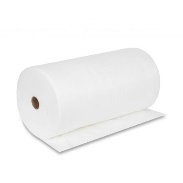 https://saturn-prof.moscow/magazin/product/polotentse-spanleys-45kh90-100-sht-rulon-1Полотенце спанлейс 45х90 см «Комфорт» 100 шт/рулон. Отличается прекрасной впитывающей способностью, подходит для использования в салонах красоты и парикмахерских.https://saturn-prof.moscow/magazin/product/polotentse-spanleys-45kh90-100-sht-rulon-1Полотенце спанлейс 45х90 см «Комфорт» 100 шт/рулон. Отличается прекрасной впитывающей способностью, подходит для использования в салонах красоты и парикмахерских.https://saturn-prof.moscow/magazin/product/polotentse-spanleys-45kh90-100-sht-rulon-1Полотенце спанлейс 45х90 см «Комфорт» 100 шт/рулон. Отличается прекрасной впитывающей способностью, подходит для использования в салонах красоты и парикмахерских.Рул.Рул.Рул.1/51/51/5Пеньюар одноразовый, 50 шт. (120x160)Пеньюар одноразовый, 50 шт. (120x160)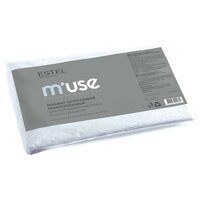 https://www.yandex.ru/search/direct?mw=1&lr=213&text=%D0%9E%D0%B4%D0%BD%D0%BE%D1%80%D0%B0%D0%B7%D0%BE%D0%B2%D1%8B%D0%B5%20%D0%BF%D0%B5%D0%BD%D1%8C%D1%8E%D0%B0%D1%80%D1%8B%20%D0%B4%D0%BB%D1%8F%20%D0%BF%D0%B0%D1%80%D0%B8%D0%BA%D0%BC%D0%B0%D1%85%D0%B5%D1%80%D1%81%D0%BA%D0%BE%D0%B9 Тип: пеньюарНазначение: окрашивание, перманентная завивкаОсобенности: одноразовыйhttps://www.yandex.ru/search/direct?mw=1&lr=213&text=%D0%9E%D0%B4%D0%BD%D0%BE%D1%80%D0%B0%D0%B7%D0%BE%D0%B2%D1%8B%D0%B5%20%D0%BF%D0%B5%D0%BD%D1%8C%D1%8E%D0%B0%D1%80%D1%8B%20%D0%B4%D0%BB%D1%8F%20%D0%BF%D0%B0%D1%80%D0%B8%D0%BA%D0%BC%D0%B0%D1%85%D0%B5%D1%80%D1%81%D0%BA%D0%BE%D0%B9 Тип: пеньюарНазначение: окрашивание, перманентная завивкаОсобенности: одноразовыйhttps://www.yandex.ru/search/direct?mw=1&lr=213&text=%D0%9E%D0%B4%D0%BD%D0%BE%D1%80%D0%B0%D0%B7%D0%BE%D0%B2%D1%8B%D0%B5%20%D0%BF%D0%B5%D0%BD%D1%8C%D1%8E%D0%B0%D1%80%D1%8B%20%D0%B4%D0%BB%D1%8F%20%D0%BF%D0%B0%D1%80%D0%B8%D0%BA%D0%BC%D0%B0%D1%85%D0%B5%D1%80%D1%81%D0%BA%D0%BE%D0%B9 Тип: пеньюарНазначение: окрашивание, перманентная завивкаОсобенности: одноразовыйУпак.Упак.Упак.1/51/51/5Одноразовые фартукиОдноразовые фартуки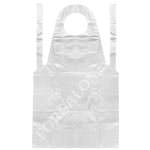 https://forsalon.ru/fartuk-polijetilenovyj/?yclid=2823030926609515402
Фартук одноразовый полиэтиленовый. Данный продукт предназначен для защиты кожи и одежды мастера от попадания различных косметических составов, а также влаги, волос клиента и прочих загрязнений.https://forsalon.ru/fartuk-polijetilenovyj/?yclid=2823030926609515402
Фартук одноразовый полиэтиленовый. Данный продукт предназначен для защиты кожи и одежды мастера от попадания различных косметических составов, а также влаги, волос клиента и прочих загрязнений.https://forsalon.ru/fartuk-polijetilenovyj/?yclid=2823030926609515402
Фартук одноразовый полиэтиленовый. Данный продукт предназначен для защиты кожи и одежды мастера от попадания различных косметических составов, а также влаги, волос клиента и прочих загрязнений.Упак.Упак.Упак.1/51/51/5Одноразовые перчаткиОдноразовые перчатки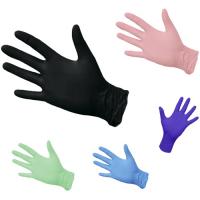 https://www.woap.ru/36111-perchatki-odnorazovye-nitrilovye-razmer-l-100-sht-v-upakovke Перчатки одноразовые нитриловые Неопудренные, нестерильные, немедицинские https://www.woap.ru/36111-perchatki-odnorazovye-nitrilovye-razmer-l-100-sht-v-upakovke Перчатки одноразовые нитриловые Неопудренные, нестерильные, немедицинские https://www.woap.ru/36111-perchatki-odnorazovye-nitrilovye-razmer-l-100-sht-v-upakovke Перчатки одноразовые нитриловые Неопудренные, нестерильные, немедицинские Упак.Упак.Упак.1/51/51/5Экран защитный для лица, h10909, HarizmaЭкран защитный для лица, h10909, Harizma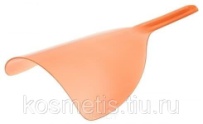 https://moskva.tiu.ru/p334493724-harizma-ekran-zaschitnyj.htmlПрофессиональный экран для защиты лица Harizma h10909 во время стрижки и укладки волос. Изготовлен из полупрозрачного пластика.https://moskva.tiu.ru/p334493724-harizma-ekran-zaschitnyj.htmlПрофессиональный экран для защиты лица Harizma h10909 во время стрижки и укладки волос. Изготовлен из полупрозрачного пластика.https://moskva.tiu.ru/p334493724-harizma-ekran-zaschitnyj.htmlПрофессиональный экран для защиты лица Harizma h10909 во время стрижки и укладки волос. Изготовлен из полупрозрачного пластика.Шт.Шт.Шт.111Алюминиевая фольгаАлюминиевая фольга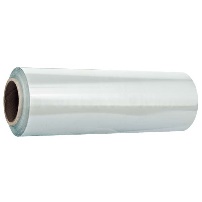 https://forsalon.ru/folga-parikmaherskaya-12mkm-50m-12sm.htmlСеребристая фольга для мелированияЦвет: серебряный;Ширина: 12 см;Длина: 50 м;Толщина (мкм): 12 мкм.https://forsalon.ru/folga-parikmaherskaya-12mkm-50m-12sm.htmlСеребристая фольга для мелированияЦвет: серебряный;Ширина: 12 см;Длина: 50 м;Толщина (мкм): 12 мкм.https://forsalon.ru/folga-parikmaherskaya-12mkm-50m-12sm.htmlСеребристая фольга для мелированияЦвет: серебряный;Ширина: 12 см;Длина: 50 м;Толщина (мкм): 12 мкм.Шт.Шт.Шт.1/51/51/5ВоротничкиВоротнички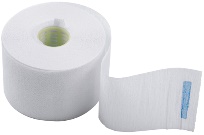 https://www.dewal.ru/catalog/vorotnichki-bumazhnye/vorotnichki-bumazhnye-s-siney-lipuchkoy-100-sht-dewal-01-001/?r1=yandext&r2=&ymclid=15902491358731078885200003 Одноразовые парикмахерские воротнички бумажные Dewal 01-001 изготовлены из специальной крепированной бумаги и используются в целях гигиены для предотвращения контакта кожи клиента и многоразового пеньюара. https://www.dewal.ru/catalog/vorotnichki-bumazhnye/vorotnichki-bumazhnye-s-siney-lipuchkoy-100-sht-dewal-01-001/?r1=yandext&r2=&ymclid=15902491358731078885200003 Одноразовые парикмахерские воротнички бумажные Dewal 01-001 изготовлены из специальной крепированной бумаги и используются в целях гигиены для предотвращения контакта кожи клиента и многоразового пеньюара. https://www.dewal.ru/catalog/vorotnichki-bumazhnye/vorotnichki-bumazhnye-s-siney-lipuchkoy-100-sht-dewal-01-001/?r1=yandext&r2=&ymclid=15902491358731078885200003 Одноразовые парикмахерские воротнички бумажные Dewal 01-001 изготовлены из специальной крепированной бумаги и используются в целях гигиены для предотвращения контакта кожи клиента и многоразового пеньюара. Упак.Упак.Упак.1/51/51/5Ватные дискиВатные диски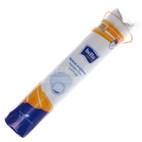 https://poryadok.ru/catalog/vatnye_diski/36716/Диски косметическиеhttps://poryadok.ru/catalog/vatnye_diski/36716/Диски косметическиеhttps://poryadok.ru/catalog/vatnye_diski/36716/Диски косметическиеУпак.Упак.Упак.1/51/51/5Шампунь стабилизатор цветаШампунь стабилизатор цвета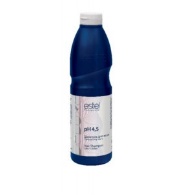 https://irecommend.ru/content/shampun-stabilizator-tsveta-estel-professional-de-luxe Применяется после окрашивания. Фиксирует и защищает полученный цвет, прекращает окислительные процессы внутри волоса. https://irecommend.ru/content/shampun-stabilizator-tsveta-estel-professional-de-luxe Применяется после окрашивания. Фиксирует и защищает полученный цвет, прекращает окислительные процессы внутри волоса. https://irecommend.ru/content/shampun-stabilizator-tsveta-estel-professional-de-luxe Применяется после окрашивания. Фиксирует и защищает полученный цвет, прекращает окислительные процессы внутри волоса. Шт.Шт.Шт.1/51/51/5Бальзам для стабилизатора цветаБальзам для стабилизатора цвета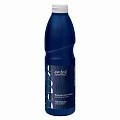  https://www.proficosmetics.ru/catalog/58958/
Бальзам стабилизатор цвета продлевает стойкость окраски, питает и восстанавливает окрашенные волосы, укрепляет структуру.    https://www.proficosmetics.ru/catalog/58958/
Бальзам стабилизатор цвета продлевает стойкость окраски, питает и восстанавливает окрашенные волосы, укрепляет структуру.    https://www.proficosmetics.ru/catalog/58958/
Бальзам стабилизатор цвета продлевает стойкость окраски, питает и восстанавливает окрашенные волосы, укрепляет структуру.   Шт.Шт.Шт.1/51/51/5Шампунь для ежедневного примененияШампунь для ежедневного применения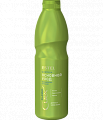 https://www.proficosmetics.ru/catalog/dlya-volos/shampuni/estel-professional/dlya-okrashennyh/
Шампунь для всех типов волос. Предназначен для ежедневного применения. https://www.proficosmetics.ru/catalog/dlya-volos/shampuni/estel-professional/dlya-okrashennyh/
Шампунь для всех типов волос. Предназначен для ежедневного применения. https://www.proficosmetics.ru/catalog/dlya-volos/shampuni/estel-professional/dlya-okrashennyh/
Шампунь для всех типов волос. Предназначен для ежедневного применения. Шт.Шт.Шт.1/51/51/5Бальзам для ежедневного примененияБальзам для ежедневного применения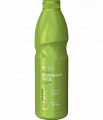 https://www.proficosmetics.ru/catalog/dlya-volos/shampuni/estel-professional/dlya-okrashennyh/Бальзам питает и восстанавливает волосы, укрепляет их структуру.https://www.proficosmetics.ru/catalog/dlya-volos/shampuni/estel-professional/dlya-okrashennyh/Бальзам питает и восстанавливает волосы, укрепляет их структуру.https://www.proficosmetics.ru/catalog/dlya-volos/shampuni/estel-professional/dlya-okrashennyh/Бальзам питает и восстанавливает волосы, укрепляет их структуру.Шт.Шт.Шт.1/51/51/5Шампунь интенсивной очисткиШампунь интенсивной очистки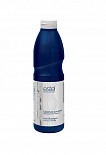 https://estel-shop.ru/catalog/tekhnicheskie_preparaty/5442/?yclid=2824486307669236960Оптимально подготавливает волосы для дальнейшей работы после использования обесцвечивающей пудрыhttps://estel-shop.ru/catalog/tekhnicheskie_preparaty/5442/?yclid=2824486307669236960Оптимально подготавливает волосы для дальнейшей работы после использования обесцвечивающей пудрыhttps://estel-shop.ru/catalog/tekhnicheskie_preparaty/5442/?yclid=2824486307669236960Оптимально подготавливает волосы для дальнейшей работы после использования обесцвечивающей пудрыШт.Шт.Шт.1/51/51/5Обесцвечивающая пудраОбесцвечивающая пудра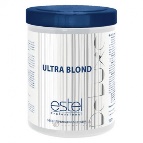 https://www.proficosmetics.ru/catalog/85047/
Микрогранулированная пудра применяется для обесцвечивания волос (до 7 тонов), декапирования и мелирования.https://www.proficosmetics.ru/catalog/85047/
Микрогранулированная пудра применяется для обесцвечивания волос (до 7 тонов), декапирования и мелирования.https://www.proficosmetics.ru/catalog/85047/
Микрогранулированная пудра применяется для обесцвечивания волос (до 7 тонов), декапирования и мелирования.Шт.Шт.Шт.1/31/31/3Оксигент  3%Оксигент  3%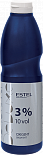 https://www.proficosmetics.ru/catalog/85047/https://www.proficosmetics.ru/catalog/85047/https://www.proficosmetics.ru/catalog/85047/Шт.Шт.Шт.1/31/31/3Оксигент 6%Оксигент 6%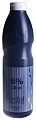 https://www.proficosmetics.ru/catalog/85047/https://www.proficosmetics.ru/catalog/85047/https://www.proficosmetics.ru/catalog/85047/Шт.Шт.Шт.1/31/31/3Оксигент 9%Оксигент 9%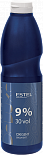 https://www.proficosmetics.ru/catalog/85047/https://www.proficosmetics.ru/catalog/85047/https://www.proficosmetics.ru/catalog/85047/Шт.Шт.Шт.1/31/31/3Красители  Де люкс ЭстельКрасители  Де люкс Эстель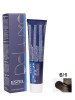 Продуманная гамма для творчества и создания роскошных образов. Благодаря содержанию натуральных масел и пантенола краска быстро впитывается в волосы и оказываетПродуманная гамма для творчества и создания роскошных образов. Благодаря содержанию натуральных масел и пантенола краска быстро впитывается в волосы и оказываетПродуманная гамма для творчества и создания роскошных образов. Благодаря содержанию натуральных масел и пантенола краска быстро впитывается в волосы и оказываетШт.Шт.Шт.444Лак для волос экстрасильная фиксация Schwarzkopf Professional Laque Super strong hold,Лак для волос экстрасильная фиксация Schwarzkopf Professional Laque Super strong hold,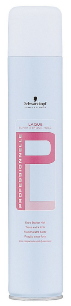 https://market.yandex.ru/product--schwarzkopf-professional-lak-dlia-volos-professionnelle-laque-super-strong-hold-ekstrasilnaia-fiksatsiia/199806081?hid=13239503&nid=65316&text=%D0%BB%D0%B0%D0%BA%20%D0%B4%D0%BB%D1%8F%20%D0%B2%D0%BE%D0%BB%D0%BE%D1%81%20schwarzkopf%20professional&clid=502эффект: придание объема, тип волос: для всех типовстепень фиксации: экстрасильнаяне содержит: сульфатовhttps://market.yandex.ru/product--schwarzkopf-professional-lak-dlia-volos-professionnelle-laque-super-strong-hold-ekstrasilnaia-fiksatsiia/199806081?hid=13239503&nid=65316&text=%D0%BB%D0%B0%D0%BA%20%D0%B4%D0%BB%D1%8F%20%D0%B2%D0%BE%D0%BB%D0%BE%D1%81%20schwarzkopf%20professional&clid=502эффект: придание объема, тип волос: для всех типовстепень фиксации: экстрасильнаяне содержит: сульфатовhttps://market.yandex.ru/product--schwarzkopf-professional-lak-dlia-volos-professionnelle-laque-super-strong-hold-ekstrasilnaia-fiksatsiia/199806081?hid=13239503&nid=65316&text=%D0%BB%D0%B0%D0%BA%20%D0%B4%D0%BB%D1%8F%20%D0%B2%D0%BE%D0%BB%D0%BE%D1%81%20schwarzkopf%20professional&clid=502эффект: придание объема, тип волос: для всех типовстепень фиксации: экстрасильнаяне содержит: сульфатовШт.Шт.Шт.111Муссы для укладки  сверхсильной фиксацииволос Schwarzkopf ProfessionalМуссы для укладки  сверхсильной фиксацииволос Schwarzkopf Professional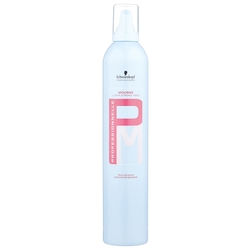 https://market.yandex.ru/product--schwarzkopf-professional-muss-professionnelle-sverkhsilnoi-fiksatsii/1948271376?show-uid=15904398840483434635116001&nid=65318&glfilter=7893318%3A8553111&glfilter=15042366%3A15042367&context=searchэффект: придание объемапотребности волос и кожи головы: УФ-защитатип волос: для всех типовстепень фиксации: экстрасильнаяhttps://market.yandex.ru/product--schwarzkopf-professional-muss-professionnelle-sverkhsilnoi-fiksatsii/1948271376?show-uid=15904398840483434635116001&nid=65318&glfilter=7893318%3A8553111&glfilter=15042366%3A15042367&context=searchэффект: придание объемапотребности волос и кожи головы: УФ-защитатип волос: для всех типовстепень фиксации: экстрасильнаяhttps://market.yandex.ru/product--schwarzkopf-professional-muss-professionnelle-sverkhsilnoi-fiksatsii/1948271376?show-uid=15904398840483434635116001&nid=65318&glfilter=7893318%3A8553111&glfilter=15042366%3A15042367&context=searchэффект: придание объемапотребности волос и кожи головы: УФ-защитатип волос: для всех типовстепень фиксации: экстрасильнаяШт.Шт.Шт.111Спрей-блеск для волос OSiS+  Sparkler, слабая фиксацияСпрей-блеск для волос OSiS+  Sparkler, слабая фиксация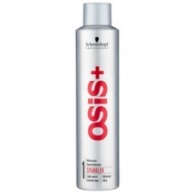 https://market.yandex.ru/search?cvredirect=2&text=%D0%B1%D0%BB%D0%B5%D1%81%D0%BA%20%D0%B4%D0%BB%D1%8F%20%D0%B2%D0%BE%D0%BB%D0%BE%D1%81%20%D0%BE%D1%81%D0%B8%D1%81&local-offers-first=0тип волос: для всех типовстепень фиксации: слабаяне содержит: сульфатовhttps://market.yandex.ru/search?cvredirect=2&text=%D0%B1%D0%BB%D0%B5%D1%81%D0%BA%20%D0%B4%D0%BB%D1%8F%20%D0%B2%D0%BE%D0%BB%D0%BE%D1%81%20%D0%BE%D1%81%D0%B8%D1%81&local-offers-first=0тип волос: для всех типовстепень фиксации: слабаяне содержит: сульфатовhttps://market.yandex.ru/search?cvredirect=2&text=%D0%B1%D0%BB%D0%B5%D1%81%D0%BA%20%D0%B4%D0%BB%D1%8F%20%D0%B2%D0%BE%D0%BB%D0%BE%D1%81%20%D0%BE%D1%81%D0%B8%D1%81&local-offers-first=0тип волос: для всех типовстепень фиксации: слабаяне содержит: сульфатовШт.Шт.Шт.111Пудра для объёмаHaute Couture Пудра Couture Moire 4.4Пудра для объёмаHaute Couture Пудра Couture Moire 4.4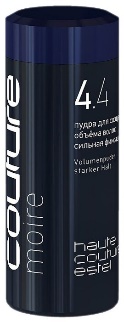 https://market.yandex.ru/product--estel-pudra-dlia-sozdaniia-obema-volos-alpha-homme-silnaia-fiksatsiia/441683733?show-uid=15904408792390997364216018&nid=65318&text=%D0%BF%D1%83%D0%B4%D1%80%D0%B0%20%D0%B4%D0%BB%D1%8F%20%D0%BE%D0%B1%D1%8A%D0%B5%D0%BC%D0%B0%20%D0%BA%D0%BE%D0%BD%D1%81%D1%82%D0%B0%D0%BD%D1%82%20%D0%B4%D0%B5%D0%BB%D0%B0%D0%B9%D1%82&context=searchэффект: придание объематип волос: для всех типовстепень фиксации: сильнаяhttps://market.yandex.ru/product--estel-pudra-dlia-sozdaniia-obema-volos-alpha-homme-silnaia-fiksatsiia/441683733?show-uid=15904408792390997364216018&nid=65318&text=%D0%BF%D1%83%D0%B4%D1%80%D0%B0%20%D0%B4%D0%BB%D1%8F%20%D0%BE%D0%B1%D1%8A%D0%B5%D0%BC%D0%B0%20%D0%BA%D0%BE%D0%BD%D1%81%D1%82%D0%B0%D0%BD%D1%82%20%D0%B4%D0%B5%D0%BB%D0%B0%D0%B9%D1%82&context=searchэффект: придание объематип волос: для всех типовстепень фиксации: сильнаяhttps://market.yandex.ru/product--estel-pudra-dlia-sozdaniia-obema-volos-alpha-homme-silnaia-fiksatsiia/441683733?show-uid=15904408792390997364216018&nid=65318&text=%D0%BF%D1%83%D0%B4%D1%80%D0%B0%20%D0%B4%D0%BB%D1%8F%20%D0%BE%D0%B1%D1%8A%D0%B5%D0%BC%D0%B0%20%D0%BA%D0%BE%D0%BD%D1%81%D1%82%D0%B0%D0%BD%D1%82%20%D0%B4%D0%B5%D0%BB%D0%B0%D0%B9%D1%82&context=searchэффект: придание объематип волос: для всех типовстепень фиксации: сильнаяШт.Шт.Шт.111 Эластик-гель для моделирования волос Estel Professional AIREX Эластик-гель для моделирования волос Estel Professional AIREX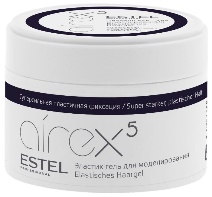 https://market.yandex.ru/product--estel-professional-airex-elastik-gel-dlia-modelirovaniia-volos/1911560075?show-uid=15904413239730931401216001&nid=65324&text=%D0%9C%D0%BE%D0%B4%D0%B5%D0%BB%D0%B8%D1%80%D1%83%D1%8E%D1%89%D0%B8%D0%B9%20%D1%8D%D0%BB%D0%B0%D1%81%D1%82%D0%B8%D0%BA-%D0%B3%D0%B5%D0%BB%D1%8C%20%D1%8D%D1%81%D1%82%D0%B5%D0%BB%D1%8C&context=searchстепень фиксации: экстрасильнаяhttps://market.yandex.ru/product--estel-professional-airex-elastik-gel-dlia-modelirovaniia-volos/1911560075?show-uid=15904413239730931401216001&nid=65324&text=%D0%9C%D0%BE%D0%B4%D0%B5%D0%BB%D0%B8%D1%80%D1%83%D1%8E%D1%89%D0%B8%D0%B9%20%D1%8D%D0%BB%D0%B0%D1%81%D1%82%D0%B8%D0%BA-%D0%B3%D0%B5%D0%BB%D1%8C%20%D1%8D%D1%81%D1%82%D0%B5%D0%BB%D1%8C&context=searchстепень фиксации: экстрасильнаяhttps://market.yandex.ru/product--estel-professional-airex-elastik-gel-dlia-modelirovaniia-volos/1911560075?show-uid=15904413239730931401216001&nid=65324&text=%D0%9C%D0%BE%D0%B4%D0%B5%D0%BB%D0%B8%D1%80%D1%83%D1%8E%D1%89%D0%B8%D0%B9%20%D1%8D%D0%BB%D0%B0%D1%81%D1%82%D0%B8%D0%BA-%D0%B3%D0%B5%D0%BB%D1%8C%20%D1%8D%D1%81%D1%82%D0%B5%D0%BB%D1%8C&context=searchстепень фиксации: экстрасильнаяШт.Шт.Шт.111Estel Professional Глина-софт Gabardine Haute Couture 3.6, средняя фиксацияEstel Professional Глина-софт Gabardine Haute Couture 3.6, средняя фиксация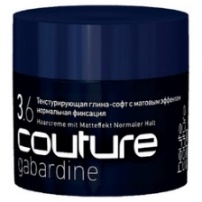 https://market.yandex.ru/search?cvredirect=2&text=%D1%81%D1%82%D0%B0%D0%B9%D0%BB%D0%B8%D0%BD%D0%B3%20%D1%8D%D1%81%D1%82%D0%B5%D0%BB%D1%8C&local-offers-first=0степень фиксации: средняяhttps://market.yandex.ru/search?cvredirect=2&text=%D1%81%D1%82%D0%B0%D0%B9%D0%BB%D0%B8%D0%BD%D0%B3%20%D1%8D%D1%81%D1%82%D0%B5%D0%BB%D1%8C&local-offers-first=0степень фиксации: средняяhttps://market.yandex.ru/search?cvredirect=2&text=%D1%81%D1%82%D0%B0%D0%B9%D0%BB%D0%B8%D0%BD%D0%B3%20%D1%8D%D1%81%D1%82%D0%B5%D0%BB%D1%8C&local-offers-first=0степень фиксации: средняяШт.Шт.Шт.111Estel Professional  Спрей-термозащита волос Airex, слабая фиксацияEstel Professional  Спрей-термозащита волос Airex, слабая фиксация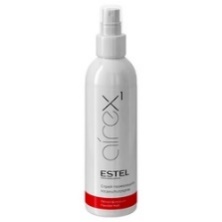 https://market.yandex.ru/search?cvredirect=2&text=%D0%A1%D0%BF%D1%80%D0%B5%D0%B9%20%D1%82%D0%B5%D1%80%D0%BC%D0%BE%D0%B7%D0%B0%D1%89%D0%B8%D1%82%D0%B0%20%D1%8D%D1%81%D1%82%D0%B5%D0%BB%D1%8C&local-offers-first=0потребности волос и кожи головы: термозащитатип волос: для всех типовстепень фиксации: слабаяне содержит: сульфатовhttps://market.yandex.ru/search?cvredirect=2&text=%D0%A1%D0%BF%D1%80%D0%B5%D0%B9%20%D1%82%D0%B5%D1%80%D0%BC%D0%BE%D0%B7%D0%B0%D1%89%D0%B8%D1%82%D0%B0%20%D1%8D%D1%81%D1%82%D0%B5%D0%BB%D1%8C&local-offers-first=0потребности волос и кожи головы: термозащитатип волос: для всех типовстепень фиксации: слабаяне содержит: сульфатовhttps://market.yandex.ru/search?cvredirect=2&text=%D0%A1%D0%BF%D1%80%D0%B5%D0%B9%20%D1%82%D0%B5%D1%80%D0%BC%D0%BE%D0%B7%D0%B0%D1%89%D0%B8%D1%82%D0%B0%20%D1%8D%D1%81%D1%82%D0%B5%D0%BB%D1%8C&local-offers-first=0потребности волос и кожи головы: термозащитатип волос: для всех типовстепень фиксации: слабаяне содержит: сульфатовШт.Шт.Шт.111Concept Контурный крем для защиты кожи при окрашивании волос для кожи головыConcept Контурный крем для защиты кожи при окрашивании волос для кожи головы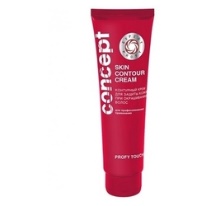 https://market.yandex.ru/product--concept-konturnyi-krem-dlia-zashchity-kozhi-pri-okrashivanii-volos-dlia-kozhi-golovy/366557066?nid=57348Универсальный контурный крем подойдет для защиты линии роста волос и предотвратит появление следов краски при окрашивании.https://market.yandex.ru/product--concept-konturnyi-krem-dlia-zashchity-kozhi-pri-okrashivanii-volos-dlia-kozhi-golovy/366557066?nid=57348Универсальный контурный крем подойдет для защиты линии роста волос и предотвратит появление следов краски при окрашивании.https://market.yandex.ru/product--concept-konturnyi-krem-dlia-zashchity-kozhi-pri-okrashivanii-volos-dlia-kozhi-golovy/366557066?nid=57348Универсальный контурный крем подойдет для защиты линии роста волос и предотвратит появление следов краски при окрашивании.Шт.Шт.Шт.111Concept Profy Touch Средство для удаления красителя с кожи Haircolor Stain Remover, 145 млConcept Profy Touch Средство для удаления красителя с кожи Haircolor Stain Remover, 145 мл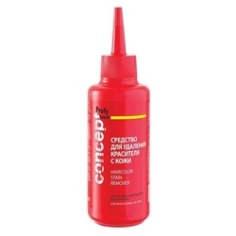 https://market.yandex.ru/search?cvredirect=2&text=%D1%80%D0%B5%D0%BC%D0%BE%D0%B2%D0%B5%D1%80%20%D0%B4%D0%BB%D1%8F%20%D1%81%D0%BD%D1%8F%D1%82%D0%B8%D1%8F%20%D0%BA%D1%80%D0%B0%D1%81%D0%B8%D1%82%D0%B5%D0%BB%D1%8F%20%D1%81%20%D0%BA%D0%BE%D0%B6%D0%B8&local-offers-first=0Средство Concept haircolor stain remover не только надежно очищает кожу, но и помогает ей восстановиться после негативного воздействия химически агрессивной смеси.https://market.yandex.ru/search?cvredirect=2&text=%D1%80%D0%B5%D0%BC%D0%BE%D0%B2%D0%B5%D1%80%20%D0%B4%D0%BB%D1%8F%20%D1%81%D0%BD%D1%8F%D1%82%D0%B8%D1%8F%20%D0%BA%D1%80%D0%B0%D1%81%D0%B8%D1%82%D0%B5%D0%BB%D1%8F%20%D1%81%20%D0%BA%D0%BE%D0%B6%D0%B8&local-offers-first=0Средство Concept haircolor stain remover не только надежно очищает кожу, но и помогает ей восстановиться после негативного воздействия химически агрессивной смеси.https://market.yandex.ru/search?cvredirect=2&text=%D1%80%D0%B5%D0%BC%D0%BE%D0%B2%D0%B5%D1%80%20%D0%B4%D0%BB%D1%8F%20%D1%81%D0%BD%D1%8F%D1%82%D0%B8%D1%8F%20%D0%BA%D1%80%D0%B0%D1%81%D0%B8%D1%82%D0%B5%D0%BB%D1%8F%20%D1%81%20%D0%BA%D0%BE%D0%B6%D0%B8&local-offers-first=0Средство Concept haircolor stain remover не только надежно очищает кожу, но и помогает ей восстановиться после негативного воздействия химически агрессивной смеси.Шт.Шт.Шт.111РАСХОДНЫЕ МАТЕРИАЛЫ, ОБОРУДОВАНИЕ И ИНСТРУМЕНТЫ, КОТОРЫЕ УЧАСТНИКИ ДОЛЖНЫ ИМЕТЬ ПРИ СЕБЕ РАСХОДНЫЕ МАТЕРИАЛЫ, ОБОРУДОВАНИЕ И ИНСТРУМЕНТЫ, КОТОРЫЕ УЧАСТНИКИ ДОЛЖНЫ ИМЕТЬ ПРИ СЕБЕ РАСХОДНЫЕ МАТЕРИАЛЫ, ОБОРУДОВАНИЕ И ИНСТРУМЕНТЫ, КОТОРЫЕ УЧАСТНИКИ ДОЛЖНЫ ИМЕТЬ ПРИ СЕБЕ РАСХОДНЫЕ МАТЕРИАЛЫ, ОБОРУДОВАНИЕ И ИНСТРУМЕНТЫ, КОТОРЫЕ УЧАСТНИКИ ДОЛЖНЫ ИМЕТЬ ПРИ СЕБЕ РАСХОДНЫЕ МАТЕРИАЛЫ, ОБОРУДОВАНИЕ И ИНСТРУМЕНТЫ, КОТОРЫЕ УЧАСТНИКИ ДОЛЖНЫ ИМЕТЬ ПРИ СЕБЕ РАСХОДНЫЕ МАТЕРИАЛЫ, ОБОРУДОВАНИЕ И ИНСТРУМЕНТЫ, КОТОРЫЕ УЧАСТНИКИ ДОЛЖНЫ ИМЕТЬ ПРИ СЕБЕ РАСХОДНЫЕ МАТЕРИАЛЫ, ОБОРУДОВАНИЕ И ИНСТРУМЕНТЫ, КОТОРЫЕ УЧАСТНИКИ ДОЛЖНЫ ИМЕТЬ ПРИ СЕБЕ РАСХОДНЫЕ МАТЕРИАЛЫ, ОБОРУДОВАНИЕ И ИНСТРУМЕНТЫ, КОТОРЫЕ УЧАСТНИКИ ДОЛЖНЫ ИМЕТЬ ПРИ СЕБЕ РАСХОДНЫЕ МАТЕРИАЛЫ, ОБОРУДОВАНИЕ И ИНСТРУМЕНТЫ, КОТОРЫЕ УЧАСТНИКИ ДОЛЖНЫ ИМЕТЬ ПРИ СЕБЕ РАСХОДНЫЕ МАТЕРИАЛЫ, ОБОРУДОВАНИЕ И ИНСТРУМЕНТЫ, КОТОРЫЕ УЧАСТНИКИ ДОЛЖНЫ ИМЕТЬ ПРИ СЕБЕ РАСХОДНЫЕ МАТЕРИАЛЫ, ОБОРУДОВАНИЕ И ИНСТРУМЕНТЫ, КОТОРЫЕ УЧАСТНИКИ ДОЛЖНЫ ИМЕТЬ ПРИ СЕБЕ РАСХОДНЫЕ МАТЕРИАЛЫ, ОБОРУДОВАНИЕ И ИНСТРУМЕНТЫ, КОТОРЫЕ УЧАСТНИКИ ДОЛЖНЫ ИМЕТЬ ПРИ СЕБЕ РАСХОДНЫЕ МАТЕРИАЛЫ, ОБОРУДОВАНИЕ И ИНСТРУМЕНТЫ, КОТОРЫЕ УЧАСТНИКИ ДОЛЖНЫ ИМЕТЬ ПРИ СЕБЕ РАСХОДНЫЕ МАТЕРИАЛЫ, ОБОРУДОВАНИЕ И ИНСТРУМЕНТЫ, КОТОРЫЕ УЧАСТНИКИ ДОЛЖНЫ ИМЕТЬ ПРИ СЕБЕ №п/пНаименование инструментаНаименование инструментаФото инструментаФото инструментаПримечаниеПримечаниеПримечаниеЕд. измеренияЕд. измеренияЕд. измеренияНеобходимое кол-воНеобходимое кол-воНеобходимое кол-воПарикмахерские ножницы прямые и филировочныеПарикмахерские ножницы прямые и филировочные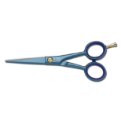 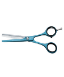 По согласованию с главным экспертомПо согласованию с главным экспертомПо согласованию с главным экспертомШт.Шт.Шт.111Распылитель металлический280 мл.Распылитель металлический280 мл.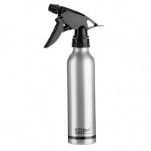 По согласованию с главным экспертомПо согласованию с главным экспертомПо согласованию с главным экспертомШт.Шт.Шт.111Профессиональный фенПрофессиональный фен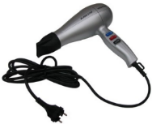 По согласованию с главным экспертомПо согласованию с главным экспертомПо согласованию с главным экспертомШт.Шт.Шт.111Брашинги разных размеровБрашинги разных размеров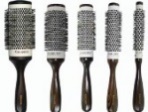 По согласованию с главным экспертом Размер на выбор участника По согласованию с главным экспертом Размер на выбор участника По согласованию с главным экспертом Размер на выбор участника Шт.Шт.Шт.111 Щетка туннельная «рыбья кость» Щетка туннельная «рыбья кость»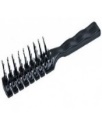 По согласованию с главным экспертом Выбор участникаПо согласованию с главным экспертом Выбор участникаПо согласованию с главным экспертом Выбор участникаШт.Шт.Шт.111Щипцы для накручиванияЩипцы для накручивания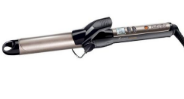 По согласованию с главным экспертом Размер на выбор участника По согласованию с главным экспертом Размер на выбор участника По согласованию с главным экспертом Размер на выбор участника Шт.Шт.Шт.111Щипцы выпрямительЩипцы выпрямитель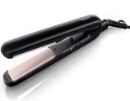 По согласованию с главным экспертомПо согласованию с главным экспертомПо согласованию с главным экспертомШт.Шт.Шт.111Расчески Расчески 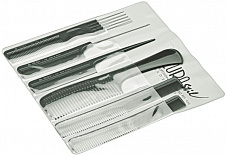 По согласованию с главным экспертомПо согласованию с главным экспертомПо согласованию с главным экспертомШт.Шт.Шт.111БритваБритва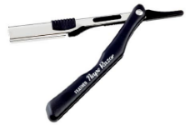 По согласованию с главным экспертомПо согласованию с главным экспертомПо согласованию с главным экспертомШт.Шт.Шт.111Миски и кисти для окрашиванияМиски и кисти для окрашивания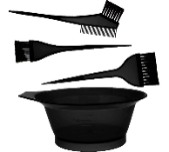 По согласованию с главным экспертом Количество и размер выбор участникаПо согласованию с главным экспертом Количество и размер выбор участникаПо согласованию с главным экспертом Количество и размер выбор участникаШт.Шт.Шт.111ПеньюарПеньюар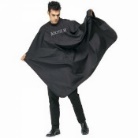 По согласованию с главным экспертомПо согласованию с главным экспертомПо согласованию с главным экспертомШт.Шт.Шт.111Спец.одежда (фартук)Спец.одежда (фартук)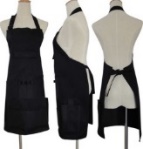 По согласованию с главным экспертомПо согласованию с главным экспертомПо согласованию с главным экспертомШт.Шт.Шт.111Зажимы для волосЗажимы для волос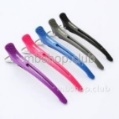 По согласованию с главным экспертомПо согласованию с главным экспертомПо согласованию с главным экспертомШт.Шт.Шт.111Шпильки, невидимки, резинки для волосШпильки, невидимки, резинки для волос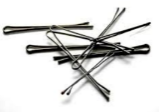 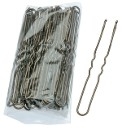 По согласованию с главным экспертомПо согласованию с главным экспертомПо согласованию с главным экспертомШт.Шт.Шт.111Украшение для причёски (на фото представлен пример, повторять не надо) Украшение для причёски (на фото представлен пример, повторять не надо) 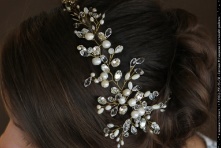 Изготовленное своими  руками Изготовленное своими  руками Изготовленное своими  руками Шт.Шт.Шт.111РАСХОДНЫЕ МАТЕРИАЛЫ И ОБОРУДОВАНИЕ, ЗАПРЕЩЕННЫЕ НА ПЛОЩАДКЕРАСХОДНЫЕ МАТЕРИАЛЫ И ОБОРУДОВАНИЕ, ЗАПРЕЩЕННЫЕ НА ПЛОЩАДКЕРАСХОДНЫЕ МАТЕРИАЛЫ И ОБОРУДОВАНИЕ, ЗАПРЕЩЕННЫЕ НА ПЛОЩАДКЕРАСХОДНЫЕ МАТЕРИАЛЫ И ОБОРУДОВАНИЕ, ЗАПРЕЩЕННЫЕ НА ПЛОЩАДКЕРАСХОДНЫЕ МАТЕРИАЛЫ И ОБОРУДОВАНИЕ, ЗАПРЕЩЕННЫЕ НА ПЛОЩАДКЕРАСХОДНЫЕ МАТЕРИАЛЫ И ОБОРУДОВАНИЕ, ЗАПРЕЩЕННЫЕ НА ПЛОЩАДКЕРАСХОДНЫЕ МАТЕРИАЛЫ И ОБОРУДОВАНИЕ, ЗАПРЕЩЕННЫЕ НА ПЛОЩАДКЕРАСХОДНЫЕ МАТЕРИАЛЫ И ОБОРУДОВАНИЕ, ЗАПРЕЩЕННЫЕ НА ПЛОЩАДКЕРАСХОДНЫЕ МАТЕРИАЛЫ И ОБОРУДОВАНИЕ, ЗАПРЕЩЕННЫЕ НА ПЛОЩАДКЕРАСХОДНЫЕ МАТЕРИАЛЫ И ОБОРУДОВАНИЕ, ЗАПРЕЩЕННЫЕ НА ПЛОЩАДКЕРАСХОДНЫЕ МАТЕРИАЛЫ И ОБОРУДОВАНИЕ, ЗАПРЕЩЕННЫЕ НА ПЛОЩАДКЕРАСХОДНЫЕ МАТЕРИАЛЫ И ОБОРУДОВАНИЕ, ЗАПРЕЩЕННЫЕ НА ПЛОЩАДКЕРАСХОДНЫЕ МАТЕРИАЛЫ И ОБОРУДОВАНИЕ, ЗАПРЕЩЕННЫЕ НА ПЛОЩАДКЕЗапрещены: не профессиональные инструменты.Запрещено использование дополнительных расходных материалов. Все расходные материалы предоставляются организаторами конкурса.Запрещено использовать следующее оборудование: телефон, планшет, компьютер, инфракрасный фен или любые другие тепловые ускорители или активаторы.Запрещены: не профессиональные инструменты.Запрещено использование дополнительных расходных материалов. Все расходные материалы предоставляются организаторами конкурса.Запрещено использовать следующее оборудование: телефон, планшет, компьютер, инфракрасный фен или любые другие тепловые ускорители или активаторы.Запрещены: не профессиональные инструменты.Запрещено использование дополнительных расходных материалов. Все расходные материалы предоставляются организаторами конкурса.Запрещено использовать следующее оборудование: телефон, планшет, компьютер, инфракрасный фен или любые другие тепловые ускорители или активаторы.Запрещены: не профессиональные инструменты.Запрещено использование дополнительных расходных материалов. Все расходные материалы предоставляются организаторами конкурса.Запрещено использовать следующее оборудование: телефон, планшет, компьютер, инфракрасный фен или любые другие тепловые ускорители или активаторы.Запрещены: не профессиональные инструменты.Запрещено использование дополнительных расходных материалов. Все расходные материалы предоставляются организаторами конкурса.Запрещено использовать следующее оборудование: телефон, планшет, компьютер, инфракрасный фен или любые другие тепловые ускорители или активаторы.Запрещены: не профессиональные инструменты.Запрещено использование дополнительных расходных материалов. Все расходные материалы предоставляются организаторами конкурса.Запрещено использовать следующее оборудование: телефон, планшет, компьютер, инфракрасный фен или любые другие тепловые ускорители или активаторы.Запрещены: не профессиональные инструменты.Запрещено использование дополнительных расходных материалов. Все расходные материалы предоставляются организаторами конкурса.Запрещено использовать следующее оборудование: телефон, планшет, компьютер, инфракрасный фен или любые другие тепловые ускорители или активаторы.Запрещены: не профессиональные инструменты.Запрещено использование дополнительных расходных материалов. Все расходные материалы предоставляются организаторами конкурса.Запрещено использовать следующее оборудование: телефон, планшет, компьютер, инфракрасный фен или любые другие тепловые ускорители или активаторы.Запрещены: не профессиональные инструменты.Запрещено использование дополнительных расходных материалов. Все расходные материалы предоставляются организаторами конкурса.Запрещено использовать следующее оборудование: телефон, планшет, компьютер, инфракрасный фен или любые другие тепловые ускорители или активаторы.Запрещены: не профессиональные инструменты.Запрещено использование дополнительных расходных материалов. Все расходные материалы предоставляются организаторами конкурса.Запрещено использовать следующее оборудование: телефон, планшет, компьютер, инфракрасный фен или любые другие тепловые ускорители или активаторы.Запрещены: не профессиональные инструменты.Запрещено использование дополнительных расходных материалов. Все расходные материалы предоставляются организаторами конкурса.Запрещено использовать следующее оборудование: телефон, планшет, компьютер, инфракрасный фен или любые другие тепловые ускорители или активаторы.Запрещены: не профессиональные инструменты.Запрещено использование дополнительных расходных материалов. Все расходные материалы предоставляются организаторами конкурса.Запрещено использовать следующее оборудование: телефон, планшет, компьютер, инфракрасный фен или любые другие тепловые ускорители или активаторы.Запрещены: не профессиональные инструменты.Запрещено использование дополнительных расходных материалов. Все расходные материалы предоставляются организаторами конкурса.Запрещено использовать следующее оборудование: телефон, планшет, компьютер, инфракрасный фен или любые другие тепловые ускорители или активаторы.ДОПОЛНИТЕЛЬНОЕ ОБОРУДОВАНИЕ, КОТОРОЕ УЧАСТНИКИ ДОЛЖНЫ ИМЕТЬ ПРИ СЕБЕДОПОЛНИТЕЛЬНОЕ ОБОРУДОВАНИЕ, КОТОРОЕ УЧАСТНИКИ ДОЛЖНЫ ИМЕТЬ ПРИ СЕБЕДОПОЛНИТЕЛЬНОЕ ОБОРУДОВАНИЕ, КОТОРОЕ УЧАСТНИКИ ДОЛЖНЫ ИМЕТЬ ПРИ СЕБЕДОПОЛНИТЕЛЬНОЕ ОБОРУДОВАНИЕ, КОТОРОЕ УЧАСТНИКИ ДОЛЖНЫ ИМЕТЬ ПРИ СЕБЕДОПОЛНИТЕЛЬНОЕ ОБОРУДОВАНИЕ, КОТОРОЕ УЧАСТНИКИ ДОЛЖНЫ ИМЕТЬ ПРИ СЕБЕДОПОЛНИТЕЛЬНОЕ ОБОРУДОВАНИЕ, КОТОРОЕ УЧАСТНИКИ ДОЛЖНЫ ИМЕТЬ ПРИ СЕБЕДОПОЛНИТЕЛЬНОЕ ОБОРУДОВАНИЕ, КОТОРОЕ УЧАСТНИКИ ДОЛЖНЫ ИМЕТЬ ПРИ СЕБЕДОПОЛНИТЕЛЬНОЕ ОБОРУДОВАНИЕ, КОТОРОЕ УЧАСТНИКИ ДОЛЖНЫ ИМЕТЬ ПРИ СЕБЕДОПОЛНИТЕЛЬНОЕ ОБОРУДОВАНИЕ, КОТОРОЕ УЧАСТНИКИ ДОЛЖНЫ ИМЕТЬ ПРИ СЕБЕДОПОЛНИТЕЛЬНОЕ ОБОРУДОВАНИЕ, КОТОРОЕ УЧАСТНИКИ ДОЛЖНЫ ИМЕТЬ ПРИ СЕБЕДОПОЛНИТЕЛЬНОЕ ОБОРУДОВАНИЕ, КОТОРОЕ УЧАСТНИКИ ДОЛЖНЫ ИМЕТЬ ПРИ СЕБЕДОПОЛНИТЕЛЬНОЕ ОБОРУДОВАНИЕ, КОТОРОЕ УЧАСТНИКИ ДОЛЖНЫ ИМЕТЬ ПРИ СЕБЕДОПОЛНИТЕЛЬНОЕ ОБОРУДОВАНИЕ, КОТОРОЕ УЧАСТНИКИ ДОЛЖНЫ ИМЕТЬ ПРИ СЕБЕРазрешается брать с собой на соревновательную площадку из тех средств реабилитации по нозологиям, которые участник использует постоянно, например, звукоусиливающая аппаратура для участников с проблемами слуха.Разрешается брать с собой на соревновательную площадку из тех средств реабилитации по нозологиям, которые участник использует постоянно, например, звукоусиливающая аппаратура для участников с проблемами слуха.Разрешается брать с собой на соревновательную площадку из тех средств реабилитации по нозологиям, которые участник использует постоянно, например, звукоусиливающая аппаратура для участников с проблемами слуха.Разрешается брать с собой на соревновательную площадку из тех средств реабилитации по нозологиям, которые участник использует постоянно, например, звукоусиливающая аппаратура для участников с проблемами слуха.Разрешается брать с собой на соревновательную площадку из тех средств реабилитации по нозологиям, которые участник использует постоянно, например, звукоусиливающая аппаратура для участников с проблемами слуха.Разрешается брать с собой на соревновательную площадку из тех средств реабилитации по нозологиям, которые участник использует постоянно, например, звукоусиливающая аппаратура для участников с проблемами слуха.Разрешается брать с собой на соревновательную площадку из тех средств реабилитации по нозологиям, которые участник использует постоянно, например, звукоусиливающая аппаратура для участников с проблемами слуха.Разрешается брать с собой на соревновательную площадку из тех средств реабилитации по нозологиям, которые участник использует постоянно, например, звукоусиливающая аппаратура для участников с проблемами слуха.Разрешается брать с собой на соревновательную площадку из тех средств реабилитации по нозологиям, которые участник использует постоянно, например, звукоусиливающая аппаратура для участников с проблемами слуха.Разрешается брать с собой на соревновательную площадку из тех средств реабилитации по нозологиям, которые участник использует постоянно, например, звукоусиливающая аппаратура для участников с проблемами слуха.Разрешается брать с собой на соревновательную площадку из тех средств реабилитации по нозологиям, которые участник использует постоянно, например, звукоусиливающая аппаратура для участников с проблемами слуха.Разрешается брать с собой на соревновательную площадку из тех средств реабилитации по нозологиям, которые участник использует постоянно, например, звукоусиливающая аппаратура для участников с проблемами слуха.Разрешается брать с собой на соревновательную площадку из тех средств реабилитации по нозологиям, которые участник использует постоянно, например, звукоусиливающая аппаратура для участников с проблемами слуха.ОБОРУДОВАНИЕ НА 1-ГО ЭКСПЕРТА (при необходимости)ОБОРУДОВАНИЕ НА 1-ГО ЭКСПЕРТА (при необходимости)ОБОРУДОВАНИЕ НА 1-ГО ЭКСПЕРТА (при необходимости)ОБОРУДОВАНИЕ НА 1-ГО ЭКСПЕРТА (при необходимости)ОБОРУДОВАНИЕ НА 1-ГО ЭКСПЕРТА (при необходимости)ОБОРУДОВАНИЕ НА 1-ГО ЭКСПЕРТА (при необходимости)№п/пНаименованиеФото необходимого оборудования или инструмента, или мебелиТехнические характеристики оборудования, инструментов и ссылка на сайт производителя, поставщикаЕд. измеренияНеобходимое кол-воНоутбук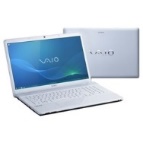 На усмотрение администрацииШт.1Принтер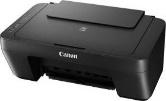 На усмотрение администрацииШт.1РАСХОДНЫЕ МАТЕРИАЛЫ НА 1 Эксперта (при необходимости)РАСХОДНЫЕ МАТЕРИАЛЫ НА 1 Эксперта (при необходимости)РАСХОДНЫЕ МАТЕРИАЛЫ НА 1 Эксперта (при необходимости)РАСХОДНЫЕ МАТЕРИАЛЫ НА 1 Эксперта (при необходимости)РАСХОДНЫЕ МАТЕРИАЛЫ НА 1 Эксперта (при необходимости)РАСХОДНЫЕ МАТЕРИАЛЫ НА 1 Эксперта (при необходимости)№п/пНаименованиеФото расходных материаловТехнические характеристики оборудования, инструментов и ссылка на сайт производителя, поставщикаЕд. измеренияНеобходимое кол-воПланшеты с зажимом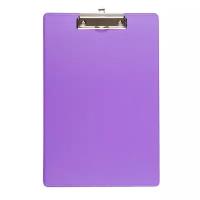 На усмотрение администрацииШт.7Шариковые ручки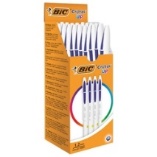 На усмотрение администрацииШт.2Карандаш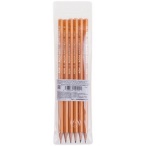 На усмотрение администрацииШт.2Точилка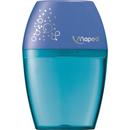 На усмотрение администрацииШт.1Набор цветных маркеров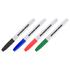 На усмотрение администрацииШт.1Ластики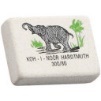 На усмотрение администрацииШт.1Ножницы канцелярские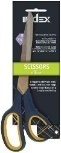 На усмотрение администрацииШт.1Степлер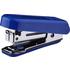 На усмотрение администрацииШт.1Скобы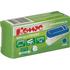 На усмотрение администрацииШт.1Скотч узкий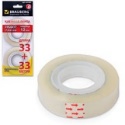 На усмотрение администрацииШт.1Скотч широкий прозрачный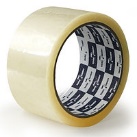 На усмотрение администрацииШт.1Файл А4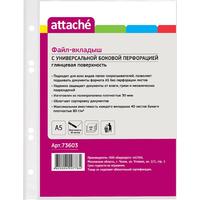 На усмотрение администрацииУпак.1Бумага А4 офисная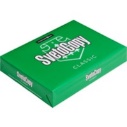 На усмотрение администрацииУпак.1ОБЩАЯ ИНФРАСТРУКТУРА КОНКУРСНОЙ ПЛОЩАДКИ ОБЩАЯ ИНФРАСТРУКТУРА КОНКУРСНОЙ ПЛОЩАДКИ ОБЩАЯ ИНФРАСТРУКТУРА КОНКУРСНОЙ ПЛОЩАДКИ ОБЩАЯ ИНФРАСТРУКТУРА КОНКУРСНОЙ ПЛОЩАДКИ ОБЩАЯ ИНФРАСТРУКТУРА КОНКУРСНОЙ ПЛОЩАДКИ ОБЩАЯ ИНФРАСТРУКТУРА КОНКУРСНОЙ ПЛОЩАДКИ ОБЩАЯ ИНФРАСТРУКТУРА КОНКУРСНОЙ ПЛОЩАДКИ ОБЩАЯ ИНФРАСТРУКТУРА КОНКУРСНОЙ ПЛОЩАДКИ ОБЩАЯ ИНФРАСТРУКТУРА КОНКУРСНОЙ ПЛОЩАДКИ ОБЩАЯ ИНФРАСТРУКТУРА КОНКУРСНОЙ ПЛОЩАДКИ ОБЩАЯ ИНФРАСТРУКТУРА КОНКУРСНОЙ ПЛОЩАДКИ В данном пункте необходимо указать оборудование, ПО, мебель, инструментов для экспертовВ данном пункте необходимо указать оборудование, ПО, мебель, инструментов для экспертовВ данном пункте необходимо указать оборудование, ПО, мебель, инструментов для экспертовВ данном пункте необходимо указать оборудование, ПО, мебель, инструментов для экспертовВ данном пункте необходимо указать оборудование, ПО, мебель, инструментов для экспертовВ данном пункте необходимо указать оборудование, ПО, мебель, инструментов для экспертовВ данном пункте необходимо указать оборудование, ПО, мебель, инструментов для экспертовВ данном пункте необходимо указать оборудование, ПО, мебель, инструментов для экспертовВ данном пункте необходимо указать оборудование, ПО, мебель, инструментов для экспертовВ данном пункте необходимо указать оборудование, ПО, мебель, инструментов для экспертовВ данном пункте необходимо указать оборудование, ПО, мебель, инструментов для экспертов№п/п№п/пНаименованиеФото оборудования или инструмента, или мебелиФото оборудования или инструмента, или мебелиФото оборудования или инструмента, или мебелиТехнические характеристики и ссылка на сайт производителя, поставщикаЕд. измеренияЕд. измеренияКол-воКол-воСтул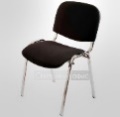 Размеры: 55х80Шт.Шт.1616Столы квадратные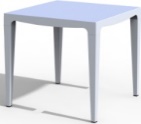 Размеры: 70х70х80Шт.Шт.66Столы прямоугольные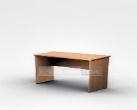 1400х600х750Шт.Шт.66Вешалка-штанга для одежды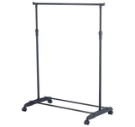 Размеры (ГхШхВ): 44x80x160 cмШт.Шт.22Вешалки-плечики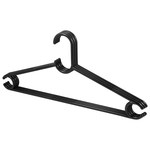 Пластиковая, цельнолитая вешалка с перекладиной, крючками и зацепами Шт.Шт.1616Корзины для мусора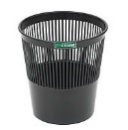 На усмотрение организацииШт.Шт.55Мешки для мусора 120 литров (упаковка)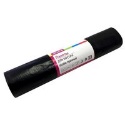 На усмотрение организацииУпак.Упак.22Мешки для мусора 60 литров (упаковка)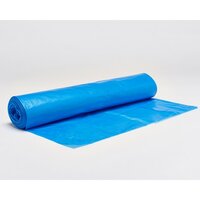 На усмотрение организацииУпак.Упак.44Аптечка первой помощи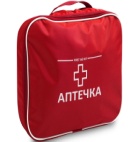 Апте́чка (аптечка первой помощи) — набор перевязочных материалов, инструментов и приспособлений, предназначенных для оказания первой помощи. Может также содержать лекарственные средства для оказания медикаментозной помощи и медицинской помощиШт.Шт.11Порошковый огнетушитель ОП-4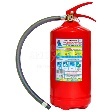 Класс В – 55 ВКласс А – 2 АШт.Шт.11Удлинитель электрический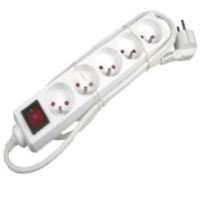 максимальная нагрузка 4000 Вт, розеток: 4длина кабеля 4.5 м, заземлениевыключатель, световая индикацияшторки на розетке, IP 20Подвод электроэнергии 4кВт на каждое рабочее место (две розетки)Шт.Шт.1212ДОПОЛНИТЕЛЬНЫЕ ТРЕБОВАНИЯ К ПЛОЩАДКЕ/КОММЕНТАРИИДОПОЛНИТЕЛЬНЫЕ ТРЕБОВАНИЯ К ПЛОЩАДКЕ/КОММЕНТАРИИДОПОЛНИТЕЛЬНЫЕ ТРЕБОВАНИЯ К ПЛОЩАДКЕ/КОММЕНТАРИИДОПОЛНИТЕЛЬНЫЕ ТРЕБОВАНИЯ К ПЛОЩАДКЕ/КОММЕНТАРИИДОПОЛНИТЕЛЬНЫЕ ТРЕБОВАНИЯ К ПЛОЩАДКЕ/КОММЕНТАРИИДОПОЛНИТЕЛЬНЫЕ ТРЕБОВАНИЯ К ПЛОЩАДКЕ/КОММЕНТАРИИДОПОЛНИТЕЛЬНЫЕ ТРЕБОВАНИЯ К ПЛОЩАДКЕ/КОММЕНТАРИИДОПОЛНИТЕЛЬНЫЕ ТРЕБОВАНИЯ К ПЛОЩАДКЕ/КОММЕНТАРИИДОПОЛНИТЕЛЬНЫЕ ТРЕБОВАНИЯ К ПЛОЩАДКЕ/КОММЕНТАРИИДОПОЛНИТЕЛЬНЫЕ ТРЕБОВАНИЯ К ПЛОЩАДКЕ/КОММЕНТАРИИДОПОЛНИТЕЛЬНЫЕ ТРЕБОВАНИЯ К ПЛОЩАДКЕ/КОММЕНТАРИИКоличество точек электропитания и их характеристики, количество точек интернета и требования к нему, количество точек воды и требования (горячая, холодная)Количество точек электропитания и их характеристики, количество точек интернета и требования к нему, количество точек воды и требования (горячая, холодная)Количество точек электропитания и их характеристики, количество точек интернета и требования к нему, количество точек воды и требования (горячая, холодная)Количество точек электропитания и их характеристики, количество точек интернета и требования к нему, количество точек воды и требования (горячая, холодная)Количество точек электропитания и их характеристики, количество точек интернета и требования к нему, количество точек воды и требования (горячая, холодная)Количество точек электропитания и их характеристики, количество точек интернета и требования к нему, количество точек воды и требования (горячая, холодная)Количество точек электропитания и их характеристики, количество точек интернета и требования к нему, количество точек воды и требования (горячая, холодная)Количество точек электропитания и их характеристики, количество точек интернета и требования к нему, количество точек воды и требования (горячая, холодная)Количество точек электропитания и их характеристики, количество точек интернета и требования к нему, количество точек воды и требования (горячая, холодная)Количество точек электропитания и их характеристики, количество точек интернета и требования к нему, количество точек воды и требования (горячая, холодная)Количество точек электропитания и их характеристики, количество точек интернета и требования к нему, количество точек воды и требования (горячая, холодная)№п/пНаименованиеНаименованиеНаименованиеФото необходимого оборудованияТехнические характеристики оборудования, инструментов и ссылка на сайт производителя, поставщикаТехнические характеристики оборудования, инструментов и ссылка на сайт производителя, поставщикаТехнические характеристики оборудования, инструментов и ссылка на сайт производителя, поставщикаЕд. измеренияЕд. измеренияНеобходимое кол-воТочка электропитания 220 вольт.Точка электропитания 220 вольт.Точка электропитания 220 вольт.Подвод электроэнергии 4кВт на каждое рабочее место (две розетки)Подвод электроэнергии 4кВт на каждое рабочее место (две розетки)Подвод электроэнергии 4кВт на каждое рабочее место (две розетки)Шт.Шт.26Точка воды и канализацииТочка воды и канализацииТочка воды и канализацииПодключить3 парикмахерские мойкиПодключить3 парикмахерские мойкиПодключить3 парикмахерские мойкиШт.Шт.3Обеспечение ГОРЯЧИМ и холодным водоснабжениемОбеспечение ГОРЯЧИМ и холодным водоснабжениемОбеспечение ГОРЯЧИМ и холодным водоснабжением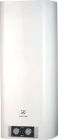 На усмотрение организации.Водонагреватель объёмом 80 – 100 литров на каждую мойкуНа усмотрение организации.Водонагреватель объёмом 80 – 100 литров на каждую мойкуНа усмотрение организации.Водонагреватель объёмом 80 – 100 литров на каждую мойкуШт.Шт.3Кулер для водыКулер для водыКулер для воды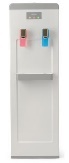 На усмотрение организацииНа усмотрение организацииНа усмотрение организацииШт.Шт.1Баллоны воды для кулера (20 л)Баллоны воды для кулера (20 л)Баллоны воды для кулера (20 л)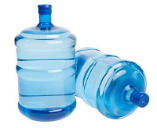 На усмотрение организацииНа усмотрение организацииНа усмотрение организацииШт.Шт.5Одноразовые стаканы (упаковка 50шт)Одноразовые стаканы (упаковка 50шт)Одноразовые стаканы (упаковка 50шт)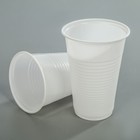 На усмотрение администрацииНа усмотрение администрацииНа усмотрение администрацииУпак.Упак.5Наименование нозологииПлощадь, м.кв.Ширина прохода между рабочими местами, м.Специализированное оборудование, количество. Рабочее место участника с нарушением слуха4,5 кв. м1 метр 50см.Спец. оборудование не нужноНа площадке необходим сурдопереводчикРабочее место участника с нарушением зрения___________Участники данной категории не участвуют в компетенцииРабочее место участника с нарушением ОДА___________Участники данной категории не участвуют в компетенцииРабочее место участника с соматическими заболеваниями4,5 кв. м1 метр 50см.Спец. оборудование не нужноРабочее место участника с ментальными нарушениями4,5 кв. м1 метр 50см.Спец. оборудование не нужно5. Схема застройки соревновательной площадки для всех категорий участников.5. Схема застройки соревновательной площадки для всех категорий участников.5. Схема застройки соревновательной площадки для всех категорий участников.5. Схема застройки соревновательной площадки для всех категорий участников.12 метровСтолСтолСтолСтолЭкспертовЭкспертов      Экспертов      Экспертов      Экспертов2 22111211 метров222215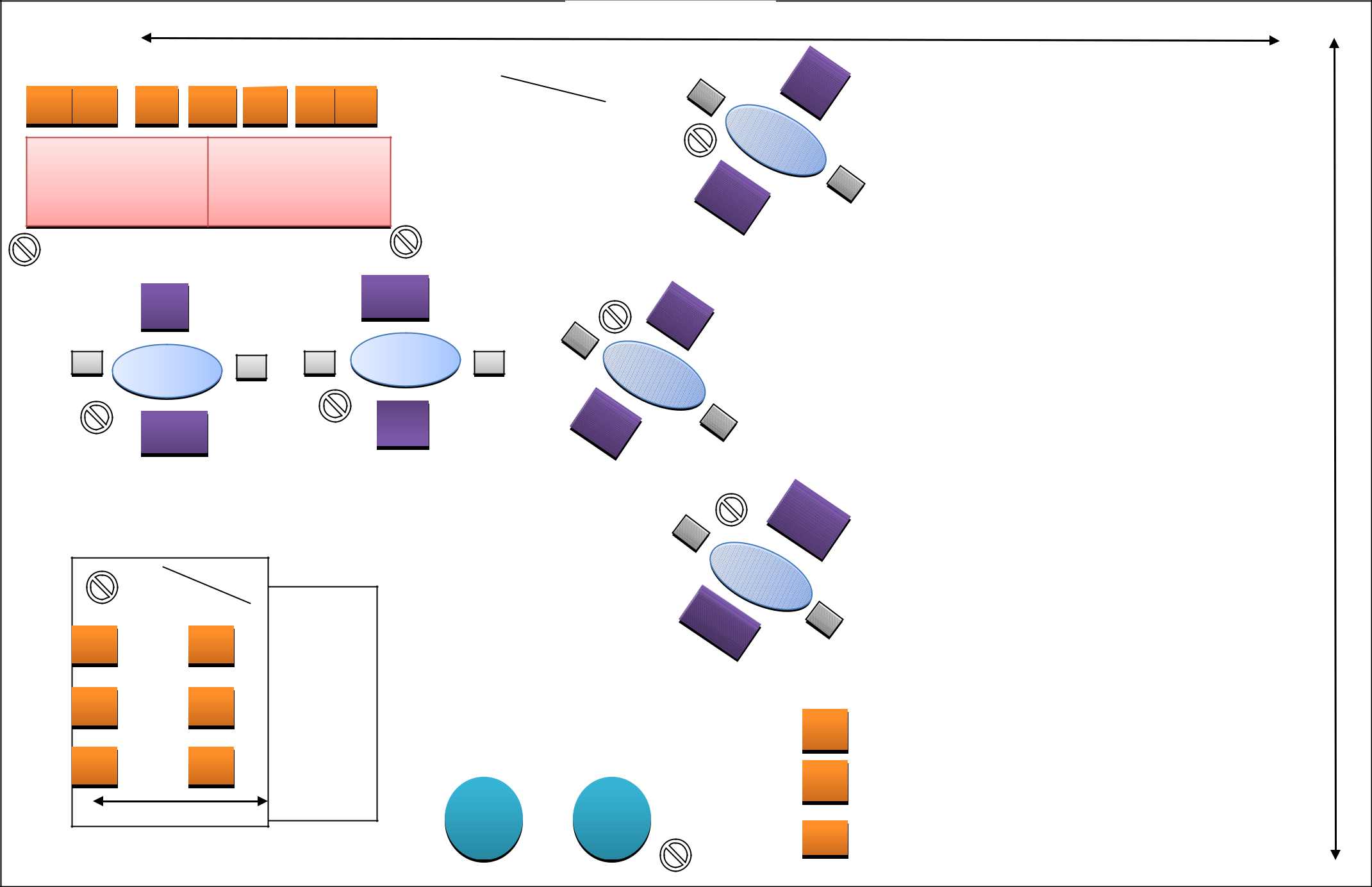 СтолСтолдлядлярасходрасход4никовников44никовников444444